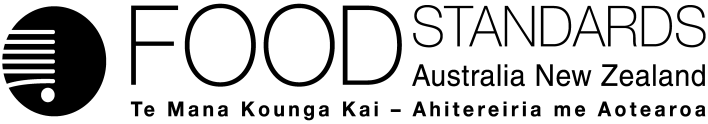 23 March 2022195-22Supporting document 1Dietary exposure assessments and proposed MRL changes – Proposal M1020Maximum Residue Limits (2021)Executive summaryThis Supporting Document provides information relating to the results of the dietary exposure assessments (DEA) undertaken for the requested agricultural and veterinary (agvet) chemicals and food commodities for the Maximum Residue Limits (MRL) (2021) Harmonisation Proposal, M1020. This proposal includes consideration of MRLs gazetted by the Australian Pesticides and Veterinary Medicines Authority (APVMA), and MRLs requested by other parties seeking to align MRLs in the Code with those established by the Codex Alimentarius Commission (Codex) and other trading partners.A DEA was undertaken for each of the requested chemicals where the APVMA or the Joint Food and Agriculture Organization / World Health Organization Meeting on Pesticide Residues (JMPR) have established a relevant Health-Based Guidance Value (HBGV), such as an Acceptable Daily Intake (ADI) or Acute Reference Dose (ARfD). Where there was no APVMA or JMPR HBGV and the agvet chemical is or has been previously listed in Schedule 20, another authoritative source of HBGV for the DEA was used. The DEA methods used are consistent with internationally accepted methodologies, the APVMA’s risk assessment framework for approving and registering agricultural chemical products for use in Australia and the process used by both the APVMA and FSANZ for establishing and reviewing MRLs in Schedule 20 of the Code.The National Estimated Daily Intake (NEDI) was calculated for each of the requested chemicals and food commodities to represent chronic dietary exposure. The NEDI estimate was then compared to the ADI for that chemical. The National Estimated Short-Term Intake (NESTI) was also calculated for an acute (short-term) dietary exposure for each of the requested chemicals and food commodities and then compared to the relevant ARfD, if established.The food consumption data used for the dietary exposure assessments were sourced from the 2011–12 National Nutrition and Physical Activity Survey (NNPAS), a component of the 2011–13 Australian Health Survey. The mean food consumption data for all survey respondents (n=7,735, aged 2 years and above) were used for the NEDI. This mean value represents the average consumption of a food commodity for the whole population. For the NESTI calculations, food consumption data at the 97.5th percentile for consumers only of the commodity (aged 2 years and above) were extracted. To derive NESTI estimates for specific sub-population groups, 97.5th percentile food consumption data for the groups were also derived. The population sub-groups included children aged 2–6 years and women of childbearing age (16–44 years).An additional assessment was conducted for the agvet chemicals to determine their suitability for the establishment of an All other foods except animal food commodities MRL. For agvet chemicals with an existing All other foods except animal food commodities MRL the limit was reviewed. The assessment process for this MRL category followed the principles set out in Proposal P1027 – Managing Low-level Ag & Vet Chemicals without Maximum Residue Limits. The proposed MRLs for this category allow for low level inadvertent presence of chemical residues in food following legitimate use, whilst aiming to limit 'off-label' use. The dietary exposure estimates for all chemicals with proposed MRLs in M1020 are below relevant HBGVs, indicating negligible health and safety concerns to Australian consumers. The proposed MRL changes, origin of requests, commodity descriptions, comparisons with Codex MRLs and the dietary exposure estimates for the Australian population are given in Appendix 1 of this document. The summaries of existing or proposed All other foods except animal food commodities MRLs are set out in Appendix 2.IntroductionThis Supporting Document provides information relating to the results of the dietary exposure assessments (DEAs) undertaken for each of the requested agvet chemicals and food commodities for the 2021 MRL Harmonisation Proposal, M1020. The harmonisation requests sought to align MRLs in Schedule 20 of the Australian New Zealand Food Standards Code (the Code) with the MRLs proposed by the requestors which were either established by the Codex Alimentarius Committee (Codex) or the countries in which the foods were produced. These standards all reflect legitimate international use of permitted agvet chemicals in the production of the food commodities. The proposal also included requests from the Australian Pesticides and Veterinary Medicines Authority (APVMA) to align the Code with the APVMA MRL Standard, including the removal or reduction of certain MRLs.For each chemical considered in this proposal the existing All other foods except animal food commodities MRLs were reviewed and where appropriate, an additional assessment was conducted for suitability to establish All other foods except animal food commodities MRLs. Assessment and allocation of this MRL category followed the principles set out in Proposal P1027 – Managing Low-level Ag & Vet Chemicals without Maximum Residue Limits.The methods used for the dietary exposure estimates are consistent with internationally accepted methodologies, with the APVMA’s risk assessment framework for approving and registering agricultural chemical products in Australia and the process used by both the APVMA and FSANZ for establishing and reviewing MRLs in Schedule 20.Chemicals new to Schedule 20Several MRL harmonisation requests were received for agvet chemicals not listed in Schedule 20. A review by the APVMA confirmed the chemicals listed below are not currently registered for use in Australia. Chemicals that did not have health-based guidance values (HBGVs) that met the requirements outlined in Section 4.2.2 of the Guide to submitting requests for maximum residue limit (MRL) harmonisation proposals were excluded from further consideration. The remaining chemicals were evaluated for their antimicrobial properties, which confirmed there was no evidence that any of the chemicals posed an unacceptable risk of promoting antimicrobial resistance.Chronic DEAsThe National Estimated Daily Intake (NEDI) represents an estimate of chronic dietary exposure expressed on an exposure per day basis. In chronic DEAs, the chemical residues in all the food commodities that could result from the permitted use of the agricultural chemicals are considered. Chemical residue trial data, as opposed to the MRL, are the preferred concentration data used if available, as they provide a more realistic estimate of dietary exposure. The estimated mean exposure from each food commodity is added together to provide the total mean dietary exposure to a chemical from all foods with MRLs. The estimated mean dietary exposure is divided by the mean body weight for the population to provide the amount of chemical consumed per day per kg of body weight for the Australian population. This result is then compared to the ADI established for the chemical. The NEDI calculation may incorporate more specific data as appropriate. The NEDI calculation may also take into account factors such as the proportion of the crop or commodity treated with the chemical, the residues in edible portions and the effects of processing and cooking on the residue levels. It may use supervised trials median residue (STMR) levels rather than the MRLs to represent chemical residue levels. Chemical concentration data from monitoring and surveillance activities or the Australian Total Diet Studies (ATDS) may also be used if necessary.If data are not available on the specific residues in a food, a cautious approach is taken and the MRL value is used in the calculation. However, use of the MRL in dietary exposure estimates may result in considerable overestimates of exposure because this approach assumes that:the agricultural chemical will be used on all crops for which there is a registered use or an approved permit treatment occurs at the maximum application rate the maximum number of permitted treatments have been applied the minimum withholding period appliesthe entire crop and food supply contains residues equivalent to the MRL.In reality, only a portion of a specific crop is treated with the chemical and most treated crops at harvest contain residues well below the MRL. The levels of residues are usually reduced during storage, preparation, commercial processing, and cooking. It is also unlikely that every food for which an MRL is proposed will have been treated with the same pesticide throughout the lifetime of consumers that eat those foods. However, for the purposes of undertaking a risk assessment, it is prudent to be protective of consumers, particularly in the absence of data that could further refine the dietary exposure estimates. The NEDI presented as a percent of the HBGV (ADI) in Appendix 1 includes all foods with existing MRLs, the foods requested in this proposal and All other foods except animal food commodities where an MRL has been proposed.Acute DEAsThe National Estimated Short-Term Intake (NESTI) is used to estimate acute (short-term) dietary exposure. Acute DEAs are undertaken where the APVMA has set an ARfD for a chemical or advised it is appropriate to use a JMPR ARfD. The established ARfD is used for NESTI assessments for the population aged 2 years and above and children 2-6 years. An acute DEA is only undertaken for women of childbearing age (16-44 years) where a specific ARfD for this group is established.The NESTI is calculated in a similar way to chronic dietary exposure, but uses the ARfD rather than ADI as the HBGV and food consumption data at the 97.5th percentile for consumers only instead of the mean for all survey respondents. The calculation can take into account factors such as the highest residue on a composite sample of an edible portion, the STMR, processing factors (which affect changes from the raw commodity to the consumed food) and a 'variability factor' (to account for variations in residues between individual pieces of a commodity) where appropriate. The equations for calculating the NESTI differ depending on the type or size of the commodity. These equations are agreed and used internationally. The calculations provide information on the level of exposure to a chemical from consuming an individual food commodity (e.g. wheat) and take into account the consumption of processed foods that contain the commodity (e.g. apple pie and bread). The estimated exposure for each individual food is compared to the ARfD. Unlike the NEDI, the calculations are done for each commodity individually; there is no summing of exposures across foods. A NESTI calculation may include food consumption data for particular sub-groups of the population.Food consumption data used in the DEAsNEDI calculationMean food consumption data derived from all respondents (eaters and non-eaters of the foods containing the chemical residue) were used for NEDI calculations. The consumption amounts were derived from respondents (n=7,735) who had two days of 24-hour recall data from the 2011–12 National Nutrition and Physical Activity Survey (NNPAS), which was a component of the 2011–13 Australian Health Survey. The two days of data were averaged for each respondent. The results from this subset of NNPAS respondents were weighted using a specific set of sample weights to ensure the consumption data were representative of the Australian population. Mean consumption data are generally reported in grams/kg bw/day for the whole population aged 2 years and above, where each individual’s consumption of a commodity is divided by their own body weight before the summary population statistics are derived.If no consumption was recorded for a food commodity in the nutrition survey, a default value of 0.0001 g/kg bw/day was assigned, except in the case of edible vegetable oils, where ‘market share’ data from Euromonitor 2016 was used to estimate consumption. The percentage of market share data from Euromonitor for ‘other vegetable oils’ was used to calculate a percentage of the total consumption of vegetable oils.NESTI calculationNESTI calculations use food consumption data at the 97.5th percentile only for consumers of the food of interest, based on a single day using 24-hour recall data from the 2011-12 NNPAS.Consumption data were also derived from the subset of survey respondents with two days of 24-hour recall data. However, in this case the two days of recall data were pooled. This means the second day of recall data for each respondent was treated as a separate respondent, giving a larger number of total respondents (n=15470) with a single day of food recall data. The 97.5th percentile of consumption represents a high consumer of the particular food commodity from a single meal or over a 24-hour period, and is also termed the ‘large portion’. For the calculations used by FSANZ, consumption from a 24-hour period is used.ARfDs for chemicals may be set for specific population sub-groups where necessary. Therefore, large portion food consumption data were derived for three population sub-groups: the entire population aged two years and above; children aged 2–6 years; and women of childbearing age (16–44 years).Other proposed changes to Schedule 20During a harmonisation process, if there are proposed MRL deletions for an agvet chemical, previous requests to establish an MRL in Schedule 20 may be reconsidered by FSANZ. In M1020, FSANZ has chosen to reconsider a dimethoate MRL request for currants, black, red, white (Table 1).Throughout the year, FSANZ received stakeholder input identifying inadvertent errors in Schedule 20. These include: deletion of an MRL; instances where a requested deletion of an MRL has not been progressed; a commodity name has been changed prior to gazettal; more than one MRL for the same commodity remains in the Code; an MRL has been modified by the agency to which FSANZ has aligned a request; and an MRL was listed under the wrong agvet chemical name. The proposed amendments to correct these changes are presented in Table 1.Concurrent to M1020, FSANZ has also been undertaking Proposal M1019 to review Schedule 22 – Foods and classes of foods. In line with M1019, FSANZ is proposing to update some Schedule 20 commodity names related to requests received for M1018 and M1020 that would not be captured by M1019. For example, FSANZ considered recently adopted fluensulfone Codex MRLs for several subgroups within the group Cereal grains. To ensure that specific cereal grains not captured by the Codex MRLs remain at the existing limit, FSANZ is proposing to add the remaining cereal grain subgroups, with the existing Cereal grains group MRL (rather than list all the subgroups with higher MRLs as exceptions after Cereal grains). These proposed amendments are presented in Table 1. The presentation of this data in Table 1 is to ensure transparency for stakeholders who may be impacted by the proposed changes.Table 1: Proposed variations to Schedule 20 to accommodate M1019 changes and to enact correctionsConsideration of recent Codex Alimentarius Commission MRLsOver the past decade, FSANZ has been incorporating Codex MRLs into Schedule 20 and will continue to do so where appropriate and when requested. It must be recognised that not every Codex MRL is required to be included in Schedule 20, as equivalent or higher MRLs, including All other foods except animal food commodities MRLs, may exist. For M1020, the new MRLs adopted from the 2021 Codex Committee on Pesticide Residues (CCPR) were considered for inclusion in the harmonisation proposal. Before accepting the Codex MRLs for consideration, a screening process is applied. Initially, this process aims to exclude those commodities that do not apply to Schedule 20. For example, as Schedule 20 MRLs only apply to food commodities for human consumption, FSANZ will exclude the Codex animal feed MRLs. If an All other foods except animal food commodities MRLs is being proposed in M1020, FSANZ will also exclude new Codex MRLs established at or around the limit of detection (i.e. as indicated by an * in the Codex MRL Standard).The criteria where FSANZ would progress a new Codex MRL to be considered for inclusion in the harmonisation proposal are:It was higher than the relevant existing Schedule 20 MRLIt was higher than a harmonisation request to align with another trading partner MRLIt was higher than an existing All other foods except animal food commodities MRLIt was at the same limit as a temporary (‘T’) status MRL for the same commodity/groupSupport for the MRL was received from the APVMAThe DEA is acceptable.Where a Codex deletion would remove MRLs for a domestically approved use pattern for a registered chemical, FSANZ would not proceed with the deletion unless it was supported and agreed to by the APVMA. Similarly, if a food commodity MRL proposed to be deleted by Codex is an existing Schedule 20 MRL as a result of a prior harmonisation proposal request from a third party, and that MRL is still applicable, no action will be taken to remove the MRL from the Code.Stakeholders may notice that with the concurrent proposed changes to Schedule 22, as part of Proposal M10192, commodity classifications being proposed in M1020 from third parties may reflect commodity classifications and groupings used by Codex and the APVMA. For example, if high- and low-growing blueberries MRLs were being requested, FSANZ might include these under the group Bush berries.Not all recently adopted Codex MRLs progressed to the stage of dietary exposure estimates during the risk assessment process. Codex MRLs determined suitable for inclusion proceeded through the same DEA process as all other requests.. All other foods except animal food commodities MRLsAll agvet chemicals that required a DEA were considered for suitability for setting an All other foods except animal food commodities MRL using the principles established in P1027 (see Appendix 2). Both chronic and, where appropriate, acute dietary exposures were considered. The proposed MRLs are high enough to allow for inadvertent presence of the chemical in food from legitimate use but low enough to limit the potential for 'off-label' use of the chemical. This approach is consistent with the APVMA’s risk assessment framework for approving and registering agvet chemical products, and with the risk assessment approach for establishing MRLs in the Code.In P1027, FSANZ indicated that chemicals would be assessed for an All other foods except animal food commodities MRL as part of ongoing amendments to Schedule 20 of the Code as proposed by the APVMA based on chemical registration applications, any reviews the APVMA undertakes and FSANZ’s annual MRL harmonisation process. In addition to considering agvet chemicals requested in the harmonisation proposal where an All other foods except animal food commodities MRL has not been established, FSANZ is progressing the consideration of all remaining chemicals listed in Schedule 20. Resources do not allow all of them to be considered at once. In consultation with the APVMA, a priority list of five actives were considered. Three agvet chemicals were assessed as suitable to be considered as part of M1020. All other foods except animal food commodities have been proposed for dichlobenil, diphenylalanine and oxyfluorfen. Agvet chemicals that are not considered for setting All other foods except animal food commodities MRLs are the following:Agvet chemical is not currently listed in Schedule 20Active constituent (agvet chemical) is not registered for use in AustraliaActive constituent is listed only in Schedule 7 of the Poisons Standard of the Therapeutic Goods AdministrationAgvet chemical is primarily used as a veterinary medicine Agvet chemical has an Extraneous Residue Limit listed in Schedule 21 Agvet chemical is currently nominated by the APVMA for formal reviewBased on current MRL permissions, the most recent FSANZ/APVMA NEDI (i.e. chronic dietary exposure estimate), from residues of the agvet chemical exceeded 80% of the ADIThe contribution from the commodities included to estimate the total chronic dietary exposure exceeds 20% of the total dietary exposureAcute dietary exposure estimate exceeded the ARfD, using a 'worst case' commodity consumption amount and the proposed MRL for All other foods except animal food commodities.Appendix 1Results of the DEAs for requested MRL changesFor all MRLs proposed in M1020, the dietary exposure estimates are at or below the relevant HBGVs, indicating that the residues pose negligible health and safety concerns to Australian consumers. The proposed MRL changes, origin of requests, comparisons with Codex MRLs and the dietary exposure estimates for the Australian population are listed in Table 2. Summaries of DEAs for the proposed All other foods except animal food commodities MRLs for all chemicals considered are set out in the Appendix 2 to this document. The Interpretive Guide (Figure 1) is only an example that provides relevant information to assist with interpreting Table 2.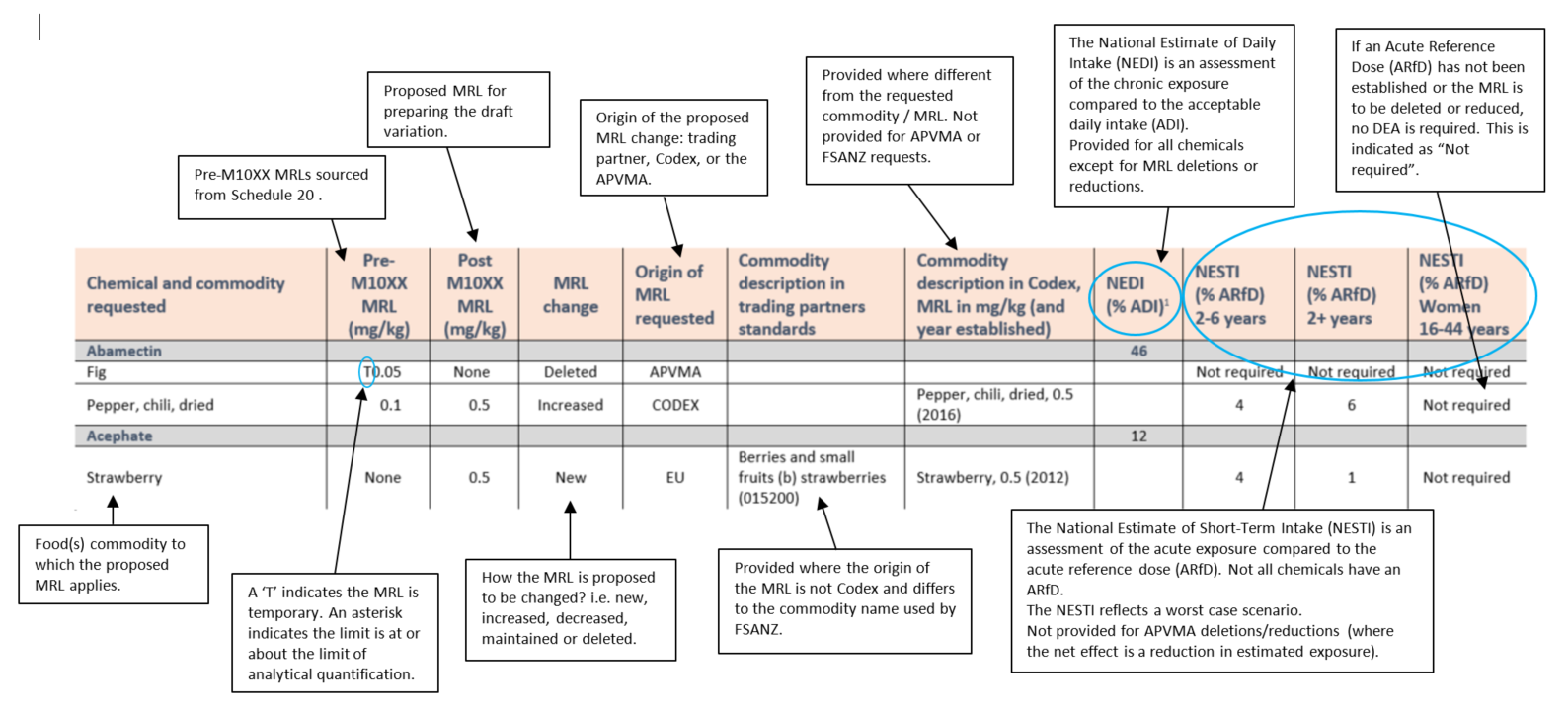 Figure 1: Interpretive guide to the proposed MRL changesTable 2: Requested and proposed MRLs for the various commodities and their dietary exposure estimatesAppendix 2DEA summaries for the proposed All other foods except animal food commodities MRLsAll assessments for the chemicals considered follow the principles for establishing All other foods except animal food commodities MRLs as set out by FSANZ in 20161.This appendix relates to all chemicals requested for inclusion in proposal M1020. It should be noted that not all the requested chemicals progressed to the stage of dietary exposure estimates during the risk assessment process and therefore some requested chemicals were not included in the draft Amendment. Chemicals excluded from M1020 may still be listed in this appendix to indicate that they were also not considered for establishment of an All other foods except animal food commodities MRL or indicate that a review of an existing All other foods except animal food commodities MRL was conducted.If a chemical had a registered use in Australia and FSANZ had established an All other foods except animal food commodities MRL and the chemical has subsequently been removed from Schedule 20, the All other foods except animal food commodities MRL may also be removed. The principles for establishing an All other foods except animal food commodities MRL will be re-applied and FSANZ will propose the existing MRL remain, be reduced or deleted. Any MRL for specific commodities included in Schedule 20 under a previous harmonisation request for that chemical will remain in Schedule 20 (unless other considerations warrant them being removed or amended). FSANZ has assumed in the National Estimate of Daily Intake (NEDI) calculations that 10% of this consumption amount would be likely to contain residues. This assumption does not apply to calculations of the National Estimated Short-Term Intake (NESTI).The relevant Health-Based Guidance Values for the NEDI and NESTI are the Acceptable Dietary Intake (ADI) and the Acute Reference Dose (ARfD) respectively.List of agvet chemicals reviewed or considered for an All other foods except animal food commodities MRL Abamectin	39Acephate	39Acequinocyl	39Acetamiprid	40Acetochlor	40Acifluorfen	40Afidopyropen	40Ametryn	40Amitrole	41Azinphos-methyl	41Azoxystrobin	41Bentazone	41Benzovindiflupyr	41Bifenazate	41Boscalid	41Bupirimate	41Buprofezin	42Carbaryl	42Carbendazim	42Carbofuran	42Chlorantraniliprole	42Chlorfenapyr	42Chlorothalonil	42Chlorpyrifos	42Clofentezine	42Clothianidin	42Cyantraniliprole	43Cyazofamid	43Cyclaniliprole	43Cycloxydim	44Cyfluthrin	44Cyhexatin	44Cypermethrin	44Cyprodinil	44Cyromazine	44Dicamba	44Dichlobenil	44Dichlorvos	45Difenoconazole	46Diflubenzuron	46Dimethoate	46Dimethomorph	46Dinocap	46Dinotefuran	46Diphenylamine	46Diquat	47Dithiocarbamates	47Diuron	47Emamectin	47Esfenvalerate	47Ethiprole	47Ethofumesate	48Ethoprophos	48Ethyl dipropylthiocarbamate (EPTC)	48Etofenprox	49Fenamidone	49Fenazaquin	49Fenbuconazole	49Fenhexamid	50Fenpropathrin	50Fenpyrazamine	50Fenpyroximate	50Fipronil	50Flonicamid	50Fluazifop-p-butyl	50Fludioxonil	50Fluensulfone	50Fluopicolide	50Fluopyram	51Flupyradifurone	51Flutolanil	51Flutriafol	51Fluxapyroxad	51Forchlorfenuron	51Fosetyl-aluminium	51Glufosinate	51Glufosinate ammonium	51Glyphosate	51Hexazinone	52Imazapic	52Imazapyr	52Imidacloprid	52Inpyrfluxam	52Iprodione	52Isofetamid	52Isoxaflutole	53Kresoxim-Methyl	53Mandestrobin	53Mandipropamid	53Mefentrifluconazole	53Mepanipyrim	53Mesotrione	53Metaflumizone	54Metalaxyl	54Metalaxyl-M	54Metconazole	54Methidathion	54Methomyl	54Methoprene	54Methoxyfenozide	55Metribuzin	55Novaluron	55Omethoate	55Oxamyl	55Oxathiapiprolin	55Oxyfluorfen	55Paraquat	56Pendimethalin	56Penthiopyrad	56Phorate	57Picoxystrobin	57Piperonyl butoxide	57Pirimicarb	57Prochloraz	57Procymidone	57Profenofos	58Propamocarb	58Propiconazole	58Propoxur	58Pydiflumetofen	58Pyraclostrobin	58Pyrethrins	58Pyrimethanil	58Pyriofenone	59Pyriproxyfen	59Quinclorac	59Quinoxyfen	59Quintozene	59Quizalofop-ethyl	59Rimsulfuron	59Saflufenacil	59Spinetoram	59Spinosad	59Spiromesifen	60Spirotetramat	60Sulfoxaflor	60Tebuconazole	60Tebufenozide	60Tepraloxydim	60Terbacil	60Thiabendazole	60Thiacloprid	60Thiamethoxam	60Thifensulfuron-methyl	61Tolclofos-methyl	61Tolfenpyrad	61Triadimefon	61Triadimenol	62Triazophos	62Trifloxystrobin	62Valifenalate	62Ziram	62AbamectinAn MRL of 0.01 mg/kg for All other foods except animal food commodities for abamectin is currently listed in schedule 20. This MRL was reviewed in M1020 and no change is proposed.AcephateAcephate has been nominated and prioritised for review by the APVMA and is therefore excluded from consideration of an All other foods except animal food commodities MRL as per the principles established in P1027.AcequinocylAn All other foods except animal food commodities MRL of 0.02 mg/kg is proposed based on the following considerations:AcetamipridAn MRL of 0.1 mg/kg for All other foods except animal food commodities for acetamiprid is currently listed in Schedule 20. This MRL was reviewed in M1020 and no change is proposed.AcetochlorAcetochlor was excluded from consideration of an All other foods except animal food commodities MRL as there is no registered use of acetochlor in Australia.AcifluorfenAn MRL of 0.01 mg/kg for All other foods except animal food commodities for acifluorfen is currently listed in Schedule 20. This MRL was reviewed in M1020 and no change is proposed.AfidopyropenAn MRL of 0.02 mg/kg for All other foods except animal food commodities for afidopyropen is currently listed in Schedule 20. This MRL was reviewed in M1020 and no change is proposed.AmetrynAn All other foods except animal food commodities MRL of 0.05 mg/kg is proposed based on the following considerations:AmitroleAmitrole was excluded from consideration of an All other foods except animal food commodities MRL because the NEDI from existing permissions is >80% of the ADI.Azinphos-methylAzinphos-methyl has been nominated and prioritised for review by the APVMA and is therefore excluded from consideration of an All other foods except animal food commodities MRL as per the principles established in P1027.AzoxystrobinAn MRL of 0.1 mg/kg for All other foods except animal food commodities for azoxystrobinis currently listed in Schedule 20. This MRL was reviewed in M1020 and no change is proposed.BentazoneAn MRL of 0.1 mg/kg for All other foods except animal food commodities for bentazone is currently listed in Schedule 20. This MRL was reviewed in M1020 and no change is proposed.BenzovindiflupyrAn MRL of 0.02 mg/kg for All other foods except animal food commodities for benzovindiflupyr is currently listed in Schedule 20. This MRL was reviewed in M1020 and no change is proposed.BifenazateAn MRL of 0.2 mg/kg for All other foods except animal food commodities for bifenazate is currently listed in Schedule 20. This MRL was reviewed in M1020 and no change is proposed.BoscalidAn MRL of 0.5 mg/kg for All other foods for boscalid is currently listed in Schedule 20. This MRL was reviewed in M1020 and no change is proposed.BupirimateAn MRL of 0.02 mg/kg for All other foods except animal food commodities for bupirimate is currently listed in Schedule 20. This MRL was reviewed in M1020 and no change is proposed.BuprofezinAn MRL of 0.1 mg/kg for All other foods except animal food commodities for buprofezin is currently listed in Schedule 20. This MRL was reviewed in M1020 and no change is proposed.CarbarylAn MRL of 0.02 mg/kg for All other foods except animal food commodities for carbaryl is currently listed in Schedule 20. This MRL was reviewed in M1020 and no change is proposed.CarbendazimCarbendazim was excluded from consideration of an All other foods except animal food commodities MRL as it is a Schedule 7 only poison. CarbofuranIt was not considered appropriate to establish an All other foods except animal food commodities MRL based on the APVMA's proposed deletion of many permitted uses of carbofuran in Australia. ChlorantraniliproleAn MRL of T0.1 mg/kg for All other foods for chlorantraniliprole is currently listed in Schedule 20. This MRL was reviewed in M1020 and no change is proposed.ChlorfenapyrAn MRL of 0.02 mg/kg for All other foods except animal food commodities for chlorfenapyr is currently listed in Schedule 20. This MRL was reviewed in M1020 and no change is proposed.ChlorothalonilChlorothalonil has been nominated and prioritised for review by the APVMA and is therefore excluded from consideration of an All other foods except animal food commodities MRL as per the principles established in P1027.ChlorpyrifosChlorpyrifos has been nominated and prioritised for review by the APVMA and is therefore excluded from consideration of an All other foods except animal food commodities MRL as per the principles established in P1027.ClofentezineAn MRL of 0.02 mg/kg for All other foods except animal food commodities for clofentezine is currently listed in schedule 20. This MRL was reviewed in M1020 and no change is proposed.ClothianidinAn MRL of T0.1 mg/kg for All other foods except animal food commodities for clothianidin is currently listed in schedule 20. This MRL was reviewed in M1020 and no change is proposed.CyantraniliproleAn MRL of 0.05 mg/kg for All other foods for cyantraniliprole is currently listed in schedule 20. This MRL was reviewed in M1020 and no change is proposed.CyazofamidAn MRL of 0.04 mg/kg for All other foods except animal food commodities for cyazofamid is currently listed in schedule 20. This MRL was reviewed in M1020 and no change is proposed.CyclaniliproleAn All other foods except animal food commodities MRL for cyclaniliprole was considered as part of M1018. However, at the time, an All other foods except animal food commodities MRL could not be established as even at the LOQ, the contribution of All other foods except animal food commodities to total dietary exposure exceeded the 20% target. The outcome was reviewed in M1020 and an All other foods except animal food commodities MRL at 0.02 mg/kg is now proposed based on the following considerations:CycloxydimCycloxydim was excluded from consideration of an All other foods except animal food commodities MRL as there is no registered use of cycloxydim in Australia.CyfluthrinAn MRL of 0.05 mg/kg for All other foods except animal food commodities for cyfluthrin is currently listed in schedule 20. This MRL was reviewed in M1020 and no change is proposed.CyhexatinCyhexatin was excluded from consideration of an All other foods except animal food commodities MRL as there is no registered use of cyhexatin in Australia.CypermethrinAn MRL of *0.01 mg/kg for All other foods for cypermethrin was established by the APVMA and is listed in schedule 20. This MRL was reviewed in M1020 and no change is proposed.CyprodinilAn MRL of 0.05 mg/kg for All other foods except animal food commodities for cyprodinil is currently listed in Schedule 20. This MRL was reviewed in M1020 and no change is proposed.CyromazineAn MRL of 0.05 mg/kg for All other foods except animal food commodities for cyromazine is currently listed in Schedule 20. This MRL was reviewed in M1020 and no change is proposed.DicambaAn MRL of 0.05 mg/kg for All other foods except animal food commodities for dicamba is currently listed in Schedule 20. This MRL was reviewed in M1020 and no change is proposed.DichlobenilAn All other foods except animal food commodities MRL of 0.05 mg/kg is proposed based on the following considerations:DichlorvosAn All other foods except animal food commodities MRL of 0.01 mg/kg is proposed based on the following considerations:DifenoconazoleAn MRL of 0.02 mg/kg for All other foods except animal food commodities for difenoconazole is currently listed in schedule 20. This MRL was reviewed in M1020 and no change is proposed.DiflubenzuronDiflubenzuron was excluded from consideration of an All other foods except animal food commodities MRL as its primary use is as a veterinary medicine and is therefore excluded from consideration according to the principles established in P1027.DimethoateDimethoate was excluded from consideration of an All other foods except animal food commodities MRL because the NEDI from existing permissions is >80% of the ADI.DimethomorphAn MRL of 0.2 mg/kg for All other foods except animal food commodities for dimethomorph is currently listed in schedule 20. This MRL was reviewed in M1020 and no change is proposed.DinocapDinocap was excluded from consideration of an All other foods except animal food commodities MRL as there is no registered use of dinocap in Australia.DinotefuranAn MRL of 0.02 mg/kg for All other foods except animal food commodities for dinotefuran is currently listed in schedule 20. This MRL was reviewed in M1020 and no change is proposed.DiphenylamineAn All other foods except animal food commodities MRL of 0.05 mg/kg is proposed based on the following considerations:DiquatDiquat was excluded from consideration of an All other foods except animal food commodities MRL because the NEDI from existing permissions is >80% of the ADI.Dithiocarbamates (Mancozeb, Maneb, Ziram)Dithiocarbamates was excluded from consideration of an All other foods except animal food commodities MRL because the NEDI from existing permissions is >80% of the ADI.DiuronAn MRL of 0.05 mg/kg for All other foods except animal food commodities for diuron is currently listed in Schedule 20. This MRL was reviewed in M1020 and no change is proposed.Emamectin An MRL of 0.005 mg/kg for All other foods except animal food commodities for emamectin is currently listed in Schedule 20. This MRL was reviewed in M1020 and no change is proposed.EsfenvalerateSee FenvalerateEthiproleEthiprole was excluded from consideration of an All other foods except animal food commodities MRL as there is no registered use of ethiprole in Australia.EthofumesateEthofumesate was considered for an All other foods except animal food commodities MRL, however FSANZ considered that there was no practical MRL that would minimise off label use. Should there be future reductions in MRLs or omission of commodities listed for ethofumesate, FSANZ may reconsider establishing an All other foods except animal food commodities MRL.EthoprophosEthoprophos was excluded from consideration of an All other foods except animal food commodities MRL as there is no registered use of ethoprophos in AustraliaEthyl dipropylthiocarbamate (EPTC)An All other foods except animal food commodities MRL of 0.04 mg/kg is proposed based on the following considerations:EtofenproxAn All other foods except animal food commodities MRL of 0.05 mg/kg is proposed based on the following considerations:FenamidoneFenamidone was excluded from consideration of an All other foods except animal food commodities MRL as there is no registered use of fenamidone in Australia.FenazaquinFenazaquin was excluded from consideration of an All other foods except animal food commodities MRL as there is no registered use of fenazaquin in Australia.FenbuconazoleAn MRL of 0.02 mg/kg for All other foods except animal food commodities for fenbuconazole is currently listed in schedule 20. This MRL was reviewed in M1020 and no change is proposed.FenhexamidAn MRL of 0.1 mg/kg for All other foods except animal food commodities for fenhexamid is currently listed in schedule 20. This MRL was reviewed in M1020 and no change is proposed.FenpropathrinFenpropathrin was excluded from consideration of an All other foods except animal food commodities MRL as there is no registered use of fenpropathrin in Australia.FenpyrazamineAn MRL of 0.02 mg/kg for All other foods except animal food commodities for fenpyrazamine is currently listed in schedule 20. This MRL was reviewed in M1020 and no change is proposed.FenpyroximateAn MRL of 0.1 mg/kg for All other foods except animal food commodities for fenpyroximate is currently listed in Schedule 20. This MRL was reviewed in M1020 and no change is proposed.FenvalerateAn MRL of 0.05 mg/kg for All other foods except animal food commodities for fenvalerate is currently listed in Schedule 20. This MRL was reviewed in M1020 and no change is proposed.FipronilFipronil was excluded from consideration of an All other foods except animal food commodities MRL because the NEDI from existing permissions is >80% of the ADI.FlonicamidAn MRL of 0.2 mg/kg for All other foods except animal food commodities for flonicamid is currently listed in Schedule 20. This MRL was reviewed in M1020 and no change is proposed.Fluazifop-p-butylAn MRL of 0.02 mg/kg for All other foods except animal food commodities for fluazifop-p-butyl is currently listed in Schedule 20. This MRL was reviewed in M1020 and no change is proposed.FludioxonilAn MRL of 0.02 mg/kg for All other foods except animal food commodities for fludioxonil is currently listed in Schedule 20. This MRL was reviewed in M1020 and no change is proposed.FluensulfoneAn MRL of 1 mg/kg for All other foods for fluensulfone is currently listed in Schedule 20. This MRL was reviewed in M1020 and no change is proposed.FluopicolideAn MRL of 0.01 mg/kg for All other foods for fluopicolide is currently listed in Schedule 20. This MRL was reviewed in M1020 and no change is proposed.FluopyramAn MRL of 0.2 mg/kg for All other foods except animal food commodities for fluopyram is currently listed in Schedule 20. This MRL was reviewed in M1020 and no change is proposed.FlupyradifuroneAn MRL of 0.2 mg/kg for All other foods except animal food commodities for flupyradifurone was established by the APVMA and is currently listed in Schedule 20. This MRL was reviewed in M1020 and no change is proposed.FlutolanilFlutolanil was considered for an All other foods except animal food commodities MRL, however FSANZ considered that there was no practical MRL that would minimise off label use. Should there be future reductions in MRLs or omission of commodities listed for flutolanil, FSANZ may reconsider establishing an All other foods except animal food commodities MRL.FlutriafolAn MRL of 0.5 mg/kg for All other foods except animal food commodities for flutriafol is currently listed in Schedule 20. This MRL was reviewed in M1020 and no change is proposed.FluxapyroxadAn MRL of 0.1 mg/kg for All other foods for fluxapyroxad was established by the APVMA and is currently listed in Schedule 20. This MRL was reviewed in M1020 and no change is proposed.ForchlorfenuronForchlorfenuron was considered for an All other foods except animal food commodities MRL, however FSANZ considered that there was no practical MRL that would minimise off label use. Should there be future reductions in MRLs or omission of commodities listed for forchlorfenuron, FSANZ may reconsider establishing an All other foods except animal food commodities MRL. Fosetyl-aluminiumFosetyl-aluminium was excluded from consideration of an All other foods except animal food commodities MRL as there is no registered use of fosetyl-aluminium in Australia.GlufosinateSee glufosinate ammoniumGlufosinate ammoniumAn MRL of 0.1 mg/kg for All other foods except animal food commodities for glufosinate ammonium is currently listed in Schedule 20. This MRL was reviewed in M1020 and no change is proposed.GlyphosateAn MRL of 0.2 mg/kg for All other foods except animal food commodities for glyphosate is currently listed in Schedule 20. This MRL was reviewed in M1020 and no change is proposed.HexazinoneHexazinone was considered for an All other foods except animal food commodities MRL, however FSANZ considered that there was no practical MRL that would minimise off label use. Should there be future reductions in MRLs or omission of commodities listed for hexazinone, FSANZ may reconsider establishing an All other foods except animal food commodities MRL.ImazapicImazapic was considered for an All other foods except animal food commodities MRL, however FSANZ considered that there was no practical MRL that would minimise off label use. Should there be future reductions in MRLs or omission of commodities listed for imazapic, FSANZ may reconsider establishing an All other foods except animal food commodities MRL.ImazapyrAn MRL of 0.05 mg/kg for All other foods except animal food commodities for imazapyr is currently listed in Schedule 20. This MRL was reviewed in M1020 and no change is proposed.ImidaclopridAn MRL of 0.05 mg/kg for All other foods except animal food commodities for imidacloprid is currently listed in Schedule 20. This MRL was reviewed in M1020 and no change is proposed.InpyrfluxamInpyrfluxam was excluded from consideration of an All other foods except animal food commodities MRL as there is no registered use of inpyrfluxam in Australia.IprodioneAn MRL of 0.1 mg/kg for All other foods except animal food commodities for iprodione is currently listed in Schedule 20. This MRL was reviewed in M1020 and no change is proposed.IsofetamidAn All other foods except animal food commodities MRL of 0.02 mg/kg is proposed based on the following considerations:IsoxaflutoleAn MRL of 0.02 mg/kg for All other foods except animal food commodities for isoxaflutole is currently listed in Schedule 20. This MRL was reviewed in M1020 and no change is proposed.Kresoxim-MethylAn MRL of 0.02 mg/kg for All other foods except animal food commodities for kresoxim-methyl is currently listed in Schedule 20. This MRL was reviewed in M1020 and no change is proposed.MandestrobinAn MRL of 0.05 mg/kg for All other foods except animal food commodities for mandestrobin is currently listed in Schedule 20. This MRL was reviewed in M1020 and no change is proposed.MandipropamidAn MRL of 0.5 mg/kg for All other foods except animal food commodities for mandipropamid is currently listed in Schedule 20. This MRL was reviewed in M1020 and no change is proposed.MefentrifluconazoleAn MRL of 0.02 mg/kg for All other foods except animal food commodities for mefentrifluconazole is currently listed in Schedule 20. This MRL was reviewed in M1020 and no change is proposed.MepanipyrimMepanipyrim was excluded from consideration of an All other foods except animal food commodities MRL as there is no registered use of mepanipyrim in Australia.MesotrioneAn MRL of 0.01 mg/kg for All other foods except animal food commodities for mesotrione is currently listed in Schedule 20. This MRL was reviewed in M1020 and no change is proposed.MetaflumizoneMetaflumizone was excluded from consideration of an All other foods except animal food commodities MRL as there is no registered use of metaflumizone in Australia.MetalaxylAn MRL of 0.05 mg/kg for All other foods except animal food commodities for metalaxyl is currently listed in Schedule 20. This MRL was reviewed in M1020 and no change is proposed.Metalaxyl-MSee metalaxylMetconazoleMetconazole was excluded from consideration of an All other foods except animal food commodities MRL as there is no registered use of metconazole in Australia.MethidathionAn All other foods except animal food commodities MRL for methidathion was established in M1006, however as the APVMA has removed all approved uses in Australia, the All other foods except animal food commodities MRL is proposed to be omitted from Schedule 20 in M1020. MethomylAn MRL of 0.05 mg/kg for All other foods except animal food commodities for methomyl is currently listed in Schedule 20. This MRL was reviewed in M1020 and no change is proposed.MethopreneAn All other foods except animal food commodities MRL of 0.05 mg/kg is proposed based on the following considerations:MethoxyfenozideAn MRL of 0.03 mg/kg for All other foods except animal food commodities for methoxyfenozide is currently listed in Schedule 20. This MRL was reviewed in M1020 and no change is proposed.MetribuzinAn MRL of 0.05 mg/kg for All other foods except animal food commodities for metribuzin is currently listed in Schedule 20. This MRL was reviewed in M1020 and no change is proposed.NovaluronAn MRL of 0.1 mg/kg for All other foods except animal food commodities for novaluron is currently listed in Schedule 20. This MRL was reviewed in M1020 and no change is proposed.OmethoateOmethoate has been nominated and prioritised for review by the APVMA and is therefore excluded from consideration of an All other foods except animal food commodities MRL as per the principles established in P1027.OxamylAn MRL of 0.05 mg/kg for all other foods except animal food commodities for oxamyl is currently listed in Schedule 20. This MRL was reviewed in M1020 and no change is proposed.OxathiapiprolinAn MRL of 0.02 mg/kg for all other foods except animal food commodities for oxathiapiprolin is currently listed in Schedule 20. This MRL was reviewed in M1020 and no change is proposed.OxyfluorfenAn All other foods except animal food commodities MRL of 0.05 mg/kg is proposed based on the following considerations:ParaquatParaquat was excluded from consideration of an All other foods except animal food commodities MRL as it is a Schedule 7 only poison.PendimethalinAn MRL of 0.02 mg/kg for All other foods except animal food commodities for pendimethalin is currently listed in Schedule 20. This MRL was reviewed in M1020 and no change is proposed.PenthiopyradAn MRL of 0.05 mg/kg for All other foods except animal food commodities for penthiopyrad is currently listed in Schedule 20. This MRL was reviewed in M1020 and no change is proposed.PhoratePhorate has been nominated and prioritised for review by the APVMA and is therefore excluded from consideration of an All other foods except animal food commodities MRL as per the principles established in P1027.PicoxystrobinPicoxystrobin was excluded from consideration of an All other foods except animal food commodities MRL as there is no registered use of picoxystrobin in Australia.Piperonyl butoxideAn MRL of 0.5 mg/kg for All other foods except animal food commodities for piperonyl butoxide is currently listed in Schedule 20. This MRL was reviewed in M1020 and no change is proposed.PirimicarbAn MRL of 0.05 mg/kg for All other foods except animal food commodities for pirimicarb is currently listed in Schedule 20. This MRL was reviewed in M1020 and no change is proposed.ProchlorazAn MRL of 0.1 mg/kg for All other foods except animal food commodities for prochloraz is currently listed in Schedule 20. This MRL was reviewed in M1020 and no change is proposed.ProcymidoneAn All other foods except animal food commodities MRL of 0.05 mg/kg is proposed based on the following considerations:ProfenofosAn MRL of 0.02 mg/kg for All other foods except animal food commodities for profenofos is currently listed in Schedule 20. This MRL was reviewed in M1020 and no change is proposed.PropamocarbAn MRL of 0.1 mg/kg for All other foods except animal food commodities for propamocarb is currently listed in Schedule 20. This MRL was reviewed in M1020 and no change is proposed.PropiconazoleAn MRL of 0.05 mg/kg for All other foods except animal food commodities for propiconazole is currently listed in Schedule 20. This MRL was reviewed in M1020 and no change is proposed.PropoxurPropoxur was excluded from consideration of an All other foods except animal food commodities MRL as it is not listed in Schedule 20, and there is no registered use of propoxur in Australia.PydiflumetofenAn MRL of 0.05 mg/kg for All other foods except animal food commodities for pydiflumetofen is currently listed in Schedule 20. This MRL was reviewed in M1020 and no change is proposed.PyraclostrobinAn MRL of 0.05 mg/kg for All other foods except animal food commodities for pyraclostrobin is currently listed in Schedule 20. This MRL was reviewed in M1020 and no change is proposed.PyrethrinsAn MRL of 0.2 mg/kg for All other foods except animal food commodities for pyrethrins is currently listed in Schedule 20. This MRL was reviewed in M1020 and no change is proposed.PyrimethanilAn MRL of 0.1 mg/kg for All other foods except animal food commodities for pyrimethanil is currently listed in Schedule 20. This MRL was reviewed in M1020 and no change is proposed.PyriofenoneAn MRL of 0.05 mg/kg for All other foods for pyriofenone is currently listed in Schedule 20. This MRL was reviewed in M1020 and no change is proposed.PyriproxyfenAn MRL of 0.1 mg/kg for All other foods except animal food commodities for pyriproxyfen is currently listed in Schedule 20. This MRL was reviewed in M1020 and no change is proposed.QuincloracQuinclorac was excluded from consideration of an All other foods except animal food commodities MRL as there is no registered use of quinclorac in Australia.QuinoxyfenAn MRL of 0.02 mg/kg for All other foods except animal food commodities for quinoxyfen is currently listed in Schedule 20. This MRL was reviewed in M1020 and no change is proposed.QuintozeneQuintozene was considered for an All other foods except animal food commodities MRL, however, there was no practical MRL that would minimise off label use. Should there be future reductions in MRLs or omission of commodities listed for quintozene, FSANZ may reconsider establishing an All other foods except animal food commodities MRL.Quizalofop-ethylAn MRL of 0.01 mg/kg for All other foods except animal food commodities for quizalofop-ethyl is currently listed in Schedule 20. This MRL was reviewed in M1020 and no change is proposed.RimsulfuronRimsulfuron was considered for an All other foods except animal food commodities MRL, however, there was no practical MRL that would minimise off label use. Should there be future reductions in MRLs or omission of commodities listed for rimsulfuron, FSANZ may reconsider establishing an All other foods except animal food commodities MRL.SaflufenacilAn MRL of 0.03 mg/kg for All other foods except animal food commodities for saflufenacil is currently listed in Schedule 20. This MRL was reviewed in M1020 and no change is proposed.SpinetoramAn MRL of 0.01 mg/kg for All other foods except animal food commodities for spinetoram is currently listed in Schedule 20. This MRL was reviewed in M1020 and no change is proposed.SpinosadAn MRL of 0.01 mg/kg for All other foods except animal food commodities for spinosad is currently listed in Schedule 20. This MRL was reviewed in M1020 and no change is proposed.SpiromesifenSpiromesifen was excluded from consideration of an All other foods except animal food commodities MRL as there is no registered use of spiromesifen in Australia.SpirotetramatAn MRL of 0.1 mg/kg for All other foods except animal food commodities for spirotetramat is currently listed in Schedule 20. This MRL was reviewed in M1020 and no change is proposed.SulfoxaflorAn MRL of 0.01 mg/kg for All other foods except animal food commodities for sulfoxaflor is currently listed in Schedule 20. This MRL was reviewed in M1020 and no change is proposed.TebuconazoleAn MRL of 0.05 mg/kg for All other foods except animal food commodities for tebuconazole is currently listed in Schedule 20. This MRL was reviewed in M1020 and no change is proposed.TebufenozideAn MRL of 0.05 mg/kg for All other foods except animal food commodities for tebufenozide is currently listed in Schedule 20. This MRL was reviewed in M1020 and no change is proposed.TepraloxydimTepraloxydim was excluded from consideration of an All other foods except animal food commodities MRL as it is not listed in Schedule 20, and there is no registered use of tepraloxydim in Australia.TerbacilTerbacil was considered for an All other foods except animal food commodities MRL, however, there was no practical MRL that would minimise off label use. Should there be future reductions in MRLs or omission of commodities listed for terbacil, FSANZ may reconsider establishing an All other foods except animal food commodities MRL. ThiabendazoleAn MRL of 0.03 mg/kg for All other foods except animal food commodities for thiabendazole is currently listed in Schedule 20. This MRL was reviewed in M1020 and no change is proposed.ThiaclopridAn MRL of 0.1 mg/kg for All other foods except animal food commodities for thiacloprid is currently listed in Schedule 20. This MRL was reviewed in M1020 and no change is proposed.ThiamethoxamAn MRL of T0.5 mg/kg for All other foods except animal food commodities for thiamethoxam is currently listed in Schedule 20. This MRL was reviewed in M1020 and no change is proposed.Thifensulfuron-methylThifensulfuron-methyl was excluded from consideration of an All other foods except animal food commodities as the chemical and all entries are proposed to be removed from schedule 20.Tolclofos-MethylAn All other foods except animal food commodities MRL of 0.02 mg/kg is proposed based on the following considerations:TolfenpyradTolfenpyrad was excluded from consideration of an All other foods except animal food commodities MRL as it is not listed in Schedule 20, and there is no registered use of tolfenpyrad in Australia.TriadimefonAn MRL of 0.05 mg/kg for All other foods except animal food commodities for triadimefon is currently listed in Schedule 20. This MRL was reviewed in M1020 and no change is proposed.TriadimenolAn MRL of 0.05 mg/kg for All other foods except animal food commodities for triadimenol is currently listed in Schedule 20. This MRL was reviewed in M1020 and no change is proposed.TriazophosTriazophos was excluded from consideration of an All other foods except animal food commodities MRL as there is no registered use of triazophos in Australia.TrifloxystrobinAn MRL of 0.05 mg/kg for All other foods except animal food commodities for trifloxystrobin is currently listed in Schedule 20. This MRL was reviewed in M1020 and no change is proposed.ValifenalateValifenalate was excluded from consideration of an All other foods except animal food commodities MRL as it is not yet listed in Schedule 20, and there is no registered use of valifenalate in Australia.ZiramSee Dithiocarbamates.Agvet chemicalFSANZ Assessment1,4-Dimethyl naphthaleneLimited residue data and definitions available. No appropriate HBGVs identifiedCyhexatinResidue data and definitions are available. JMPR has established HBGVs, noting ARfD applies to women of child bearing age only.No risk of antimicrobial resistance identifiedDinocapResidue data and definitions are available. JMPR has established HBGVs, noting separate ARfDs applies to women of child bearing age and the rest of the population.No risk of antimicrobial resistance identifiedEthyleneNo residue data or definitions available. No appropriate HBGVs identifiedNo information provided on pattern of useFenamidoneResidue data and definitions are available. JMPR has established HBGVs.No risk of antimicrobial resistance identifiedFlutianilNo residue data or definitions available. No appropriate HBGVs identifiedInpyrfluxamNo residue data or definitions available. No appropriate HBGVs identifiedKasugamycinNo residue data or definitions available. No appropriate HBGVs identifiedTolfenpyradResidue data and definitions are available.JMPR has established HBGVs.No risk of antimicrobial resistance identifiedTriazophosResidue data and definitions are available.JMPR has established HBGVs.No risk of antimicrobial resistance identifiedValifenalateResidue data and definitions are available.JMPR has established HBGVs.No risk of antimicrobial resistance identifiedChemical and commodity requestedPre- M1020 MRL (mg/kg)Post M1020 MRL (mg/kg)MRL changeReason for inclusion in M1020BentazoneBeans, dry0.5NoneDeletedWith amendment to Schedule 22 (M1019), these foods are being reclassified.Peas, dry0.5NoneDeletedWith amendment to Schedule 22 (M1019), these foods are being reclassified.Pulses[except beans, dry; pea,dry]*0.01NoneDeletedWith amendment to Schedule 22 (M1019), these foods are being reclassified.Dry beans0.50.5MaintainedNew food category to meet amendment of Schedule 22 to align with Codex.Dry peas0.50.5MaintainedNew food category to meet amendment of Schedule 22 to align with Codex.Dry underground pulses*0.01*0.01MaintainedNew food category to meet amendment of Schedule 22 to align with Codex.ChlorantraniliproleHops, dry9040DecreasedTo meet a change in US tolerance levels, which were reduced in December 2016. ChlorothalonilBerries and other small fruits [except blackcurrant; grapes]T10NoneDeletedFood commodity Currant, black inadvertently changed to Blackcurrant. Berries and other small fruits [except Currant, black; Grapes]T10T10MaintainedCorrected food commodity: Currant, black.CyhalothrinCumin seed0.5NoneDeletedThe commodity was inserted by error.CyromazinePodded pea (young pods) (snow and sugar snap)0.5NoneDeletedThe original request for podded peas occurred in M1014. A recent amendment by the APVMA for Legume vegetables at T1 captures the podded pea entry, resulting in two different MRLs for the one commodity.DifenoconazoleBrassica leafy vegetables2T5IncreasedDomestic use MRL established by the APVMA was inadvertently replaced.DimethoateCurrants, red, black, whiteNone*0.01NewThis request was not required in M1015 as a domestic MRL was already established. With the M1020 proposed APVMA amendment to dimethoate, FSANZ reconsidered the M1015 request. The original request was for alignment to the EU with an MRL for 0.02. Since M1015, the EU have decreased the MRL to *0.01.EthoprophosBanana*0.05NoneDeletedThe request for this deletion was inadvertently not progressed in M1014.Cereal grains*0.005NoneDeletedThe request for this deletion was inadvertently not progressed in M1014.Custard apple*0.02NoneDeletedThe request for this deletion was inadvertently not progressed in M1014.Litchi*0.02NoneDeletedThe request for this deletion was inadvertently not progressed in M1014.Potato*0.02NoneDeletedThe request for this deletion was inadvertently not progressed in M1014.Sugar cane*0.1NoneDeletedThe request for this deletion was inadvertently not progressed in M1014.Sweet potato*0.02NoneDeletedThe request for this deletion was inadvertently not progressed in M1014.Tomato*0.01NoneDeletedThe request for this deletion was inadvertently not progressed in M1014.FluensulfoneCereal grains0.05NoneDeletedWith amendment to Schedule 22 (M1019), these foods are being reclassified.Rice Cereals0.050.05MaintainedNew food category to meet amendment of Schedule 22 to align with Codex. Sorghum Grain and Millet0.050.05MaintainedNew food category to meet amendment of Schedule 22 to align with Codex.ImazethapyrRape seedNone0.05NewThe commodity was progressed in M1010 but was later omitted by accident. IsofetamidApricot 3NoneDeletedWith amendment to Schedule 22 (M1019), these foods are being reclassified.Nectarine3NoneDeletedWith amendment to Schedule 22 (M1019), these foods are being reclassified.Peach3NoneDeletedWith amendment to Schedule 22 (M1019), these foods are being reclassified.Peaches (including Nectarines and Apricots)33MaintainedNew food category to meet amendment of Schedule 22 to align with Codex.IsoxaflutoleSugar caneNone*0.01NewThe commodity was progressed in M1003 but was later omitted by accident.MefentrifluconazoleDried grapes (currants, raisins and sultanas) 3NoneDeletedEntry for Dried grapes (raisins) with MRL of 4 mg/kg was progressed in M1018, resulting in two different MRLs for the same commodity.Dried grapes (=currants, sultanas)33MaintainedFood commodity name corrected to delete second MRL for raisin.Stone fruits [except apricot cherries; plums]1.5NoneDeletedWith amendment to Schedule 22 (M1019), these foods are being reclassified.Peaches (including Nectarines and Apricots)1.51.5MaintainedNew food category to meet amendment of Schedule 22 to align with Codex.Prunes, dried44MaintainedUpdated food commodity name to meet amendment of Schedule 22 to align with Codex.Cereal grains [except wheat; corn]4NoneDeletedWith amendment to Schedule 22 (M1019), these foods are being reclassified.Rice Cereals44MaintainedNew food category to meet amendment of Schedule 22 to align with Codex.Sorghum Grain and Millet44MaintainedNew food category to meet amendment of Schedule 22 to align with Codex.MethidathionGrape7NoneDeletedIn M1015, grapes at 7 mg/kg were proposed for metrafenone. The existing entry for grapes under methidathion was inadvertently amended as well as the metrafenone entry. The original request to add a methidathion MRL to grapes (0.5 mg/kg) was the APVMA, who are now proposing to remove entry in line with the deregistration of the chemical in Australia.Tomato0.9NoneDeletedIn M1015, tomato at 0.9 mg/kg was proposed for metrafenone. The existing entry for tomato under methidathion was inadvertently amended as well as the metrafenone entry. The original request to add a methidathion MRL to tomato (0.1 mg/kg) was the APVMA, who are now proposing to remove entry in line with the deregistration of the chemical in Australia. PropiconazolePlums (including prunes)None2NewIn M1017, a request was made to change MRL for Stone fruit (except plums). The amendment included the exception but no explicit MRL to retain the domestic MRL for plums was included. ProthiofosTable grapes2NoneDeletedThe request for this deletion was not progressed in M1018.Chemical and commodity requestedPre- M1020 MRL (mg/kg)Post M1020 MRL (mg/kg)MRL changeOrigin of MRL requestedCommodity description in trading partners standardsCommodity description in Codex, MRL in mg/kg (and year established)NEDI 
(% ADI)NESTI (% ARfD) 2-6 yearsNESTI (% ARfD) 2+ yearsNESTI 
(% ARfD) Women 16-44 yearsAbamectin46FigT0.05NoneDeletedAPVMANot requiredNot requiredNot requiredPeppers, chili, dried0.10.5IncreasedCODEXPeppers chili, dried, 0.5 (2016)46Not requiredAcephate12Peppers, chili, driedNone50NewCODEXPeppers chili, dried, 50 (2006)812Not requiredAcequinocyl19All other foods except animal food commoditiesNone0.02NewFSANZ31Not requiredBlueberriesNone3NewU.S.Bushberry255Not requiredAcetamiprid4Celery0.11.5IncreasedCODEXCelery, 1.5 (2012)625Not requiredCucumberT0.2NoneDeletedAPVMANot requiredNot requiredNot requiredDateT5NoneDeletedAPVMANot requiredNot requiredNot requiredSpices, seeds0.12.0IncreasedCCPR1<1Not requiredStrawberry0.10.5IncreasedEUBerries and small fruits Strawberry, 0.5 (2012)41Not requiredAcetochlor1Edible offal (mammalian)None0.05NewCCPR<1<1Not requiredSoya bean (dry)None1.5NewCCPR<1<1Not requiredAcifluorfenNRChiaT*0.01NoneDeletedAPVMANot requiredNot requiredNot requiredAfidopyropen2Apples, dried (peeled)0.020.02MaintainedCCPR<1<1Not requiredCelery3NoneDeletedFSANZNot requiredNot requiredNot requiredCoriander, leaves0.025IncreasedCCPR<1<1Not requiredDill, leaves0.025IncreasedCCPR1<1Not requiredEdible offal (mammalian)*0.10.2IncreasedCCPR<1<1Not requiredMammalian fats [except milk fats]0.02*0.01DecreasedCCPR<1<1Not requiredOrange oil, edible0.020.7IncreasedCCPR<1<1Not requiredPeppers, chili, dried0.021.0IncreasedCCPR<1<1Not requiredPome fruits [except persimmon, Japanese]0.020.03IncreasedCCPR1<1Not requiredPoultry fats0.02*0.01DecreasedCCPR<1<1Not requiredRhubarb0.1NoneDeletedFSANZNot requiredNot requiredNot requiredStalk and stem vegetables - Stems and petioles0.023MaintainedCCPR135Not requiredTomato, dried0.020.7IncreasedCCPR<1<1Not requiredAmetryn4All other foods except animal food commoditiesNone0.05NewFSANZNot requiredNot requiredNot requiredCotton seed 0.05NoneDeletedAPVMANot requiredNot requiredNot requiredPome fruits0.1NoneDeletedAPVMANot requiredNot requiredNot requiredAmitroleNR2Pineapple*0.01NoneDeletedAPVMANot requiredNot requiredNot requiredSugar cane*0.01NoneDeletedAPVMANot requiredNot requiredNot requiredAzinphos-methylNR2Blueberries5NoneDeletedAPVMANot requiredNot requiredNot requiredEdible offal (mammalian)*0.05NoneDeletedAPVMANot requiredNot requiredNot requiredGrapes2NoneDeletedAPVMANot requiredNot requiredNot requiredLitchi2NoneDeletedAPVMANot requiredNot requiredNot requiredMacadamia nuts*0.01NoneDeletedAPVMANot requiredNot requiredNot requiredMeat (mammalian)*0.05NoneDeletedAPVMANot requiredNot requiredNot requiredMilk*0.05NoneDeletedAPVMANot requiredNot requiredNot requiredPome fruits1NoneDeletedAPVMANot requiredNot requiredNot requiredStrawberry1*0.01DecreasedFSANZNot requiredNot requiredNot requiredStone fruits2NoneDeletedAPVMANot requiredNot requiredNot requiredAzoxystrobin39BananaT0.5NoneDeletedAPVMANot requiredNot requiredNot requiredCelery0.35IncreasedCODEXCelery, 5 (2009)Not requiredNot requiredNot requiredCurrants, black, red, white0.15IncreasedEUNot requiredNot requiredNot requiredGalangal, GreaterT0.1NoneDeletedAPVMANot requiredNot requiredNot requiredGuava0.10.2IncreasedCCPRNot requiredNot requiredNot requiredTurmeric, rootT0.1NoneDeletedAPVMANot requiredNot requiredNot requiredBentazone2Herbs0.10.1MaintainedCODEXHerbs, 0.1 (2014)Not requiredNot requiredNot requiredPotato0.10.15IncreasedEURoot and tuber vegetablesNot requiredNot requiredNot requiredRice*0.030.05IncreasedIndiaCereal grainsNot requiredNot requiredNot requiredBenzovindiflupyr5Blueberries0.022IncreasedU.S.Blueberry, lowbush133Not requiredCoffee beans0.020.15IncreasedCODEXCoffee beans, 0.15 (2017)<1<1Not requiredGinseng0.020.3IncreasedU.S.vegetable, root and tuber53Not requiredPeppers, chili, dried0.029IncreasedCODEX12Not requiredSugar beet0.020.08IncreasedU.S.21Not requiredSugar cane0.30.4IncreasedCCPR32Not requiredBifenazate34Peppers, chili13IncreasedCODEXPeppers chili, 3 (2007)Not requiredNot requiredNot requiredBoscalid73Barley, grain0.54IncreasedEUNot requiredNot requiredNot requiredCassava12IncreasedCODEXRoot and tuber vegetables, 2 (2010)Not requiredNot requiredNot requiredCherries45IncreasedCCPRNot requiredNot requiredNot requiredMango1.52IncreasedCCPRNot requiredNot requiredNot requiredPeaches (including Nectarine and Apricots)3.54IncreasedCCPRNot requiredNot requiredNot requiredPlums (including fresh prunes)3.53.5MaintainedCCPRNot requiredNot requiredNot requiredPotato12IncreasedCODEXRoot and tuber vegetables, 2 (2010)Not requiredNot requiredNot requiredPrunes, dried0.55IncreasedCCPRNot requiredNot requiredNot requiredStone fruit [except cherries]3.5NoneDeletedCCPRNot requiredNot requiredNot requiredTea, green, black0.540IncreasedCCPRNot requiredNot requiredNot requiredBupirimate7Strawberry12IncreasedEUNot requiredNot requiredNot requiredBuprofezin90Citrus oil, edible0.16IncreasedCODEX1<1Not requiredEggs0.1*0.01DecreasedCODEX<1<1Not requiredOlive oil, virgin0.120IncreasedCODEX31Not requiredPeppers, chiliT210IncreasedCODEXPeppers chili, 10 (2010)11Not requiredPoultry, edible offal of0.1*0.01DecreasedCODEX<1<1Not requiredPoultry fats0.1*0.01DecreasedCODEX<1<1Not requiredPoultry meat0.1*0.01DecreasedCODEX<1<1Not requiredCarbaryl69Peppers, chili, dried0.022IncreasedCODEX35Not requiredCarbendazim14BlackberryNone*0.1NewEU1<1<1Spices, seeds*0.15IncreasedCODEX753CarbofuranNR2Barley0.2NoneDeletedAPVMANot requiredNot requiredNot requiredEdible offal (mammalian)*0.05NoneDeletedAPVMANot requiredNot requiredNot requiredEggs*0.05NoneDeletedAPVMANot requiredNot requiredNot requiredMeat (mammalian)*0.05NoneDeletedAPVMANot requiredNot requiredNot requiredMilks*0.05NoneDeletedAPVMANot requiredNot requiredNot requiredPoultry, edible offal of*0.05NoneDeletedAPVMANot requiredNot requiredNot requiredPoultry meat*0.05NoneDeletedAPVMANot requiredNot requiredNot requiredRice0.2NoneDeletedAPVMANot requiredNot requiredNot requiredSugar cane*0.1NoneDeletedAPVMANot requiredNot requiredNot requiredWheat0.2NoneDeletedAPVMANot requiredNot requiredNot requiredChlorantraniliprole1Celery57IncreasedCODEXCelery, 7 (2009)Not requiredNot requiredNot requiredDry beans [except mung bean (dry); soya bean (dry)]0.070.3IncreasedCCPRNot requiredNot requiredNot requiredDry peas0.070.3IncreasedCCPRNot requiredNot requiredNot requiredDry underground pulses0.070.07MaintainedFSANZPalm fruit (African oil palm)T0.10.8IncreasedCCPRNot requiredNot requiredNot requiredPalm kernel oil, crudeT0.12IncreasedCCPRNot requiredNot requiredNot requiredRiceT0.30.4IncreasedCODEXRice, 0.4 (2014)Not requiredNot requiredNot requiredSoya bean (dry)0.070.07MaintainedCCPRNot requiredNot requiredNot requiredChlorothalonil50Celery1020IncreasedCODEXCelery, 20 (2011)7018Not requiredPeppers, chili, driedT770IncreasedCODEXPeppers chili, dried, 70 (2016)23Not requiredChlorpyrifos41RiceT0.10.5IncreasedCODEXRice, 0.5 (2005)31Not requiredClofentezine16Hops, dry*0.27IncreasedU.S.Hop, dried cones, cone pellets, extractNot requiredNot requiredNot requiredClothianidin12Rice*0.020.5IncreasedCODEXRice flourRice, 0.5 (2012)31Not requiredCyantraniliprole73CeleryT715IncreasedCODEXCelery, 15 (2014)Not requiredNot requiredNot requiredPeppers, chili, dried25IncreasedCODEXPeppers chili, dried, 5 (2014)Not requiredNot requiredNot requiredCyazofamid<1Peppers, chili0.040.8IncreasedCODEXPeppers chili, 0.8 (2016)Not requiredNot requiredNot required Cyclaniliprole26All other foods except animal food commoditiesNone0.02NewFSANZNot requiredNot requiredNot requiredBrassica leafy vegetablesNone10NewCCPRNot requiredNot requiredNot requiredBush berriesNone1.5NewCCPRNot requiredNot requiredNot requiredCane berriesNone0.8NewCCPRNot requiredNot requiredNot requiredCitrus fruitsNone0.4NewCCPRNot requiredNot requiredNot requiredCitrus oil, edibleNone50NewCCPRNot requiredNot requiredNot requiredEdible offal (mammalian)*0.010.2IncreasedCCPRNot requiredNot requiredNot requiredElderberriesNone1.5NewCCPRNot requiredNot requiredNot requiredFruiting vegetables, Cucurbits - Cucumbers and Summer squashesNone0.05NewCCPRNot requiredNot requiredNot requiredFruiting vegetables, Cucurbits - Melons, Pumpkins and Winter squashesNone0.1NewCCPRNot requiredNot requiredNot requiredGuelder roseNone1.5NewCCPRNot requiredNot requiredNot requiredLeafy greensNone7NewCCPRNot requiredNot requiredNot requiredLow growing berriesNone0.4NewCCPRNot requiredNot requiredNot requiredMammalian fats [except Milk fats]None0.25NewCCPRNot requiredNot requiredNot requiredMeat (mammalian) (in the fat)*0.010.25IncreasedCCPRNot requiredNot requiredNot requiredMilk fatsNone0.2NewCCPRNot requiredNot requiredNot requiredPeppers, chili, driedNone1.5NewCCPRNot requiredNot requiredNot requiredPoultry fatsNone*0.01NewCCPRNot requiredNot requiredNot requiredTea, green, blackNone50NewCCPRNot requiredNot requiredNot requiredTomato, driedNone0.35NewCCPRNot requiredNot requiredNot requiredCycloxydim53Peppers, chili, driedNone90NewCODEXPeppers chili, dried, 90 (2013)Not requiredNot required1Cyfluthrin (beta-cyfluthrin)9Brassica (cole or cabbage) vegetables, head cabbages, flowerhead brassicas0.5NoneDeletedAPVMANot requiredNot requiredNot requiredCarambolaT0.1NoneDeletedAPVMANot requiredNot requiredNot requiredCereal grains2NoneDeletedAPVMANot requiredNot requiredNot requiredCotton seed0.01NoneDeletedAPVMANot requiredNot requiredNot requiredCotton seed oil, crude0.02NoneDeletedAPVMANot requiredNot requiredNot requiredEggplantT0.2NoneDeletedAPVMANot requiredNot requiredNot requiredLegume vegetables0.5NoneDeletedAPVMANot requiredNot requiredNot requiredOkraT0.2NoneDeletedAPVMANot requiredNot requiredNot requiredPecanT0.05NoneDeletedAPVMANot requiredNot requiredNot requiredPeppers, chili, dried0.051IncreasedCODEXPeppers chili, dried, 1 (2008)<1<1Not requiredPeppers, sweetT0.2NoneDeletedAPVMANot requiredNot requiredNot requiredPulses0.5NoneDeletedAPVMANot requiredNot requiredNot requiredRape seed (canola)*0.05NoneDeletedAPVMANot requiredNot requiredNot requiredTomato0.2NoneDeletedAPVMANot requiredNot requiredNot requiredWheat bran, processed5NoneDeletedAPVMANot requiredNot requiredNot requiredCyhalothrin7Rice*0.011IncreasedCODEX3620Not requiredCyhexatin<1Peppers, chili, driedNone5NewCodexPeppers chili, dried 5 (2006)Not requiredNot required7Cypermethrin23Ginseng*0.01*0.03IncreasedCODEX1<1Not requiredGinseng, dried*0.010.15IncreasedCODEX<1<1Not requiredGinseng, extract*0.01*0.06IncreasedCODEX<1<1Not requiredRice12IncreasedCODEXRice, 2 (2009)5620Not requiredCyprodinil45Basil0.0540IncreasedCODEXHerbs, 40 (2014)Not requiredNot requiredNot requiredCelery0.0530IncreasedCODEXCelery, 30 (2018)Not requiredNot requiredNot requiredPeppers, chili, dried0.059IncreasedCODEXPeppers chili, dried, 9 (2014)Not requiredNot requiredNot requiredSoya bean (dry)0.050.3IncreasedCODEXNot requiredNot requiredNot requiredCyromazine4Peppers, chili, driedT110IncreasedCODEXPeppers chili, dried, 10 (2006)22Not requiredDichlobenil10All other foods except animal food commoditiesNone0.05NewFSANZNot requiredNot required<1CeleryNone0.07NewCODEXCelery, 0.07 (2015)Not requiredNot required<1Peppers, chili, driedNone*0.01NewCODEXPeppers chili, dried, *0.01 (2015)Not requiredNot required<1Dichlorvos41All other foods except animal food commoditiesNone0.01NewFSANZ1<1Not requiredRice*0.017IncreasedCODEXRice, 7 (2013)195Not requiredDifenoconazole66Blueberries0.024IncreasedCODEXBlueberries, low bush and high bush92Not requiredRice*0.018IncreasedCODEXRice flour3011Not requiredDiflubenzuron29Peppers, chili, driedNone20NewCODEXPeppers chili, dried, 20 (2013)Not requiredNot requiredNot requiredRiceNone*0.01NewCODEXRice flourRice, *0.01 (2004)Not requiredNot requiredNot requiredDimethoate78Artichoke, globeT1NoneDeletedAPVMANot requiredNot requiredNot requiredBanana passionfruit5NoneDeletedAPVMANot requiredNot requiredNot requiredBeetrootT*0.1*0.1MaintainedAPVMANot requiredNot requiredNot requiredBroccoliT0.3NoneDeletedAPVMANot requiredNot requiredNot requiredCabbages, headT0.2NoneDeletedAPVMANot requiredNot requiredNot requiredCarrotT0.3NoneDeletedAPVMANot requiredNot requiredNot requiredCauliflowerT0.3NoneDeletedAPVMANot requiredNot requiredNot requiredCeleryT0.5NoneDeletedAPVMANot requiredNot requiredNot requiredCereal grainsT0.050.5IncreasedAPVMA2810Not requiredCotton seed0.2*0.1DecreasedAPVMANot requiredNot requiredNot requiredGrapesT*0.1NoneDeletedAPVMANot requiredNot requiredNot requiredLegume vegetablesT22MaintainedAPVMANot requiredNot requiredNot requiredMelons [except Watermelon]T55MaintainedAPVMANot requiredNot requiredNot requiredParsnipT0.3NoneDeletedAPVMANot requiredNot requiredNot requiredPeanutT*0.050.02DecreasedAPVMANot requiredNot requiredNot requiredPeppers. chiliT5NoneDeletedAPVMANot requiredNot requiredNot requiredPineapple50.07DecreasedAPVMANot requiredNot requiredNot requiredPulsesT0.50.7IncreasedAPVMA167Not requiredRadishT3NoneDeletedAPVMANot requiredNot requiredNot requiredStone fruit [except cherries]T*0.02NoneDeletedAPVMANot requiredNot requiredNot requiredStrawberry0.02*0.02MaintainedAPVMANot requiredNot requiredNot requiredSweet corn (corn-on-the-cob)T0.3NoneDeletedAPVMANot requiredNot requiredNot requiredWatermelonT55MaintainedAPVMANot requiredNot requiredNot requiredWheat bran, processedT11MaintainedAPVMANot requiredNot requiredNot requiredDimethomorph33Celery0.215IncreasedCODEXCelery, 15 (2015)Not requiredNot requiredNot requiredPeppers, chili, dried1.55IncreasedCODEXPeppers chili, dried, 5 (2008)Not requiredNot requiredNot requiredDinocap<1Peppers, chili, driedNone2NewCodexPeppers chili, dried, 2 (2006)127Dinotefuran3Celery0.020.6IncreasedCODEXCelery, 0.6 (2013)2<1Not requiredPeppers, chili, dried0.025IncreasedCODEXPeppers chili, dried, 5 (2013)<1<1Not requiredRice0.028IncreasedCODEXRice flourRice, 8 (2013)73Not requiredDiphenylamine23All other foods except animal food commoditiesNone0.05NewFSANZNot requiredNot requiredNot requiredDiquatNR2Anise myrtle leavesT0.5NoneDeletedAPVMANot requiredNot requiredNot requiredLemon myrtle leavesT0.5NoneDeletedAPVMANot requiredNot requiredNot requiredNative pepper (Tasmannia lanceolata) leavesT0.5NoneDeletedAPVMANot requiredNot requiredNot requiredTea, green, blackT0.5NoneDeletedAPVMANot requiredNot requiredNot requiredDiuron36Blueberries0.050.1IncreasedU.S. & EUBlueberries, low bush and high bushNot requiredNot requiredNot requiredEmamectin (Emamectin benzoate)21Peppers, chili, dried0.10.2IncreasedCODEXPeppers chili, dried, 0.2 (2012)<1<1Not requiredEPTC2All other foods except animal food commoditiesNone0.04NewFSANZNot requiredNot requiredNot requiredPotato*0.040.1IncreasedU.S.Vegetable, rootNot requiredNot requiredNot requiredEthiprole20RiceNone3NewCODEXRice, 3 (2019)6435Not requiredEthofumesate<1StrawberryNone*0.03NewEUNot requiredNot requiredNot requiredEthoprophos<1Peppers, chili, driedNone0.2NewCODEXPeppers chili, dried, 0.2 (2006)<1<1Not requiredEtofenprox6All other foods except animal food commoditiesNone0.05NewFSANZNot requiredNot required<1RiceNone*0.01NewCODEXRice, *0.01 (2012)Not requiredNot required<1Fenamidone7CeleryNone40NewCODEXCelery, 40 (2015)Not requiredNot requiredNot requiredPeppers, chili, driedNone30NewCODEXPeppers chili, dried, 30 (2015)Not requiredNot requiredNot requiredFenarimolNR2Cherries1NoneDeletedCCPRNot requiredNot requiredNot requiredHops, dry5NoneDeletedCCPRNot requiredNot requiredNot requiredFenazaquin5Edible offal (mammalian)None*0.02NewCCPR<1<1Not requiredMeat (mammalian)None*0.02NewCCPR<1<1Not requiredMeat (mammalian) (in the fat)None*0.02NewCCPR<1<1Not requiredMilksNone*0.02NewCCPR2<1Not requiredMilks (in the fat)None*0.02NewCCPR21Not requiredTree nutsNone0.02NewCCPR<1<1Not requiredFenbuconazole9Peppers, chili, dried0.022IncreasedCODEXPeppers chili, dried, 2 (2013)Not requiredNot requiredNot requiredFenhexamid16Currant, black, red, white0.120IncreasedEUNot requiredNot requiredNot requiredFenpropathrin37CranberryNone2NewEUBerry, low growing3519Not requiredPeppers, chili, driedNone10NewCODEXPeppers chili, dried, 10 (2015)58Not requiredFenpyrazamine2Strawberry0.023IncreasedEU31Not requiredFenpyroximate43Raspberries, red, black0.13IncreasedU.S.Caneberry subgroup828Not requiredFenvalerate (esfenvalerate)32Cherries0.053IncreasedU.S.Fruit, Stone group3316Not requiredFipronil91Rice*0.0050.01IncreasedCODEX<1<1Not requiredFlonicamid17Celery0.21.5NewCODEXCelery, 1.5 (2016)Not requiredNot requiredNot requiredLemons and Limes0.21.5NewCCPRNot requiredNot requiredNot requiredOranges, Sweet , Sour0.20.4NewCCPRNot requiredNot requiredNot requiredPummelo0.20.3NewCCPRNot requiredNot requiredNot requiredFluazifop-p-butyl67Bush berries 0.20.3IncreasedCCPR<1  (1% for Berries and small fruit)<1 (2% for Berries and small fruit)Not requiredElderberries 0.20.3IncreasedCCPR<1<1Not requiredGuelder rose0.20.3IncreasedCCPR<1<1Not requiredStrawberry0.23IncreasedCCPR52Not requiredFludioxonil56Peppers, chili, dried0.024IncreasedCODEXPeppers chili, dried, 4 (2014)Not requiredNot requiredNot requiredFluensulfone3Barley, similar grains, and pseudocereals with husks0.050.08IncreasedCCPR<1<1Not requiredCelery12IncreasedCODEXCelery, 2 (2017)567Not requiredCitrus oil, edible11.5IncreasedCCPR<1<1Not requiredDried grapes (=currants, raisins, sultanas)12IncreasedCCPR1<1Not requiredMaize Cereals0.050.15IncreasedCCPR<1<1Not requiredPeppers, chili, dried17IncreasedCODEXPeppers chili, dried, 7 (2017)<11Not requiredSugar cane*0.030.06IncreasedCCPR<1<1Not requiredWheat, similar grains, and pseudocereals without husks0.050.08IncreasedCCPR<1<1Not requiredFluopicolide18Celery0.0120IncreasedCODEXCelery, 20 (2011)Not requiredNot required61Peppers, chili, dried0.017IncreasedCODEXPeppers chili, dried, 7 (2010)Not requiredNot required<1Fluopyram79Peppers, chili, dried0.230IncreasedCODEXPeppers chili, dried, 30 (2018)<11Not requiredRice0.034IncreasedCODEXRice, 4 (2018)63Not requiredFlupyradifurone47Cacao beans0.02*0.01DecreasedCCPR<1<1Not requiredCane berries 0.026IncreasedCCPR935Not requiredCoffee beans0.020.9IncreasedCCPR<1<1Not requiredPeppers, chili, dried1.59IncreasedCODEXPeppers chili, dried, 9 (2017)<1<1Not requiredFlutolanil6Potato0.050.2IncreasedU.S.Not requiredNot requiredNot requiredFlutriafol66Celery0.53IncreasedCODEXCelery, 3 (2016)8332Not requiredPeppers, chili, dried0.510IncreasedCODEXPeppers chili, dried, 1- (2012)332Not requiredStrawberry0.51.5IncreasedEUBerries and small fruits 216Not requiredFluxapyroxad78Celery0.110IncreasedCODEXNot requiredNot requiredNot requiredChick-pea (dry)T*0.01NoneDeletedAPVMANot requiredNot requiredNot requiredCitrus oil, edible0.190IncreasedCODEXNot requiredNot requiredNot requiredLemons and Limes0.21IncreasedCCPRNot requiredNot requiredNot requiredLentil (dry)T*0.01NoneDeletedAPVMANot requiredNot requiredNot requiredMandarins0.21IncreasedCCPRNot requiredNot requiredNot requiredOranges, Sweet , Sour0.21.5IncreasedCCPRNot requiredNot requiredNot requiredPummelos0.20.6IncreasedCCPRNot requiredNot requiredNot requiredForchlorfenuronNR2BlueberriesT*0.01NoneDeletedAPVMANot requiredNot requiredNot requiredKiwifruitT*0.01NoneDeletedAPVMANot requiredNot requiredNot requiredMangoT*0.01NoneDeletedAPVMANot requiredNot requiredNot requiredPlums (including prunes)T*0.01NoneDeletedAPVMANot requiredNot requiredNot requiredPrunesT*0.01NoneDeletedAPVMANot requiredNot requiredNot requiredFosetyl-aluminium3BlackberriesNone70NewCCPRNot requiredNot requiredNot requiredCoffee beansNone30NewCCPRNot requiredNot requiredNot requiredEggsNone*0.05NewCCPRNot requiredNot requiredNot requiredFlowerhead brassicasNone*0.2NewCCPRNot requiredNot requiredNot requiredHead brassicasNone*0.2NewCCPRNot requiredNot requiredNot requiredKaleNone*0.2NewCCPRNot requiredNot requiredNot requiredKiwifruitNone150NewCCPRNot requiredNot requiredNot requiredMammalian fats (except milk fats)None0.3NewCCPRNot requiredNot requiredNot requiredPineappleNone15NewCCPRNot requiredNot requiredNot requiredPoultry, edible offal ofNone*0.05NewCCPRNot requiredNot requiredNot requiredPoultry fatsNone*0.05NewCCPRNot requiredNot requiredNot requiredPoultry meatNone*0.05NewCCPRNot requiredNot requiredNot requiredGlufosinate42Strawberry0.10.3IncreasedEUBerries and small fruitsNot requiredNot requiredNot requiredGlufosinate-ammonium315Peaches (including Nectarines and Apricots)*0.050.3IncreasedU.S.Fruit, stone group Not requiredNot requiredNot requiredPlums (including fresh prunes)*0.050.3IncreasedU.S.Fruit, stone group Not requiredNot requiredNot requiredRice*0.10.9IncreasedCODEXRice, 0.9 (2013)Not requiredNot requiredNot requiredGlyphosate10Almonds0.21IncreasedU.S.Nut, treeNot requiredNot requiredNot requiredDry beans515IncreasedCODEXNot requiredNot requiredNot requiredDry peas510IncreasedCODEXNot requiredNot requiredNot requiredPotato*0.10.2IncreasedU.S.Vegetable, root and tuberNot requiredNot requiredNot requiredRaspberries, red, black*0.050.2IncreasedU.S.Berry groupNot requiredNot requiredNot requiredHexazinoneNR2Pineapple1NoneDeletedAPVMANot requiredNot requiredNot requiredImazapic<1Soya bean (dry)0.30.5IncreasedCODEXNot requiredNot requiredNot requiredImazapyr<1Soya bean (dry)35IncreasedCODEXNot requiredNot requiredNot requiredImidacloprid20CarrotT0.5T0.05DecreasedAPVMA<1<1Not requiredCelery0.36IncreasedCODEXCelery, 6 (2013)628Not requiredLemon verbena (fresh weight)T5NoneDeletedAPVMANot requiredNot requiredNot requiredPotato0.30.4IncreasedU.S.Vegetable, root and tuber, except sugar beet31Not requiredIprodione62Blackberries1225IncreasedU.S.CaneberryNot requiredNot requiredNot requiredIsofetamid15All other foods except animal food commoditiesNone0.02NewFSANZ<1<1Not requiredDry beans [except soya beans]None0.09NewCCPR24Not requiredDry peasNone0.09NewCCPR<1<1Not requiredKresoxim-MethylNR2Pome fruits [except Pears; persimmon, Japanese]0.20.2 MaintainedCCPRNot requiredNot requiredNot required Mancozeb (Dithiocarbamates)99Coriander, seedNone0.1NewCODEXNot requiredNot requiredNot requiredPepper, black, whiteNone0.1NewCODEXNot requiredNot requiredNot requiredMandestrobin4Dried grapes (raisins)710IncreasedCCPRNot requiredNot requiredNot requiredDried grapes (currants; sultanas)0.0510IncreasedCCPRNot requiredNot requiredNot requiredEggs0.05*0.01IncreasedCCPRNot requiredNot requiredNot requiredMammalian fats [except milk fats]0.05*0.01IncreasedCCPRNot requiredNot requiredNot requiredPoultry, edible offal of0.05*0.01IncreasedCCPRNot requiredNot requiredNot requiredPoultry fats0.05*0.01IncreasedCCPRNot requiredNot requiredNot requiredPoultry meat0.05*0.01IncreasedCCPRNot requiredNot requiredNot requiredManeb (Dithiocarbamates)96Coriander, seedNone0.1NewCODEXNot requiredNot requiredNot requiredPepper, black, whiteNone0.1NewCODEXNot requiredNot requiredNot requiredMandipropamid29Celery0.520IncreasedCODEXCelery, 20 (2009)Not requiredNot requiredNot requiredPeppers, chili, dried0.510IncreasedCODEXPeppers chili, dried, 10 (2009)Not requiredNot requiredNot requiredMefentrifluconazole46Baby leaves0.0230IncreasedU.S.Not requiredNot requiredNot requiredBarley, similar grains, and pseudocereals with husksT0.24IncreasedCCPRNot requiredNot requiredNot requiredBrassica leafy vegetables0.0230IncreasedU.S.Not requiredNot requiredNot requiredBulb onions0.020.2IncreasedU.S.Not requiredNot requiredNot requiredBush berries 0.025IncreasedU.S.Not requiredNot requiredNot requiredCane berries0.023IncreasedU.S.Not requiredNot requiredNot requiredCottonseed0.020.2IncreasedU.S.Not requiredNot requiredNot requiredFruiting vegetables, cucurbits [except melons]0.020.2IncreasedU.S.Not requiredNot requiredNot requiredFruiting vegetables, other than cucurbits0.020.9IncreasedU.S.Not requiredNot requiredNot requiredGreen onions0.024IncreasedU.S.Not requiredNot requiredNot requiredLeafy greens [except Lettuce, head]0.0230IncreasedU.S.Not requiredNot requiredNot requiredLeaves of root and tuber vegetables0.0220IncreasedU.S.Not requiredNot requiredNot requiredLettuce, head0.025IncreasedU.S.Not requiredNot requiredNot requiredLow growing berries0.022IncreasedU.S.Berry, low growingNot requiredNot requiredNot requiredMaize Cereals 0.010.04IncreasedCCPRNot requiredNot requiredNot requiredMelons (including Watermelon)0.020.5IncreasedU.S.Not requiredNot requiredNot requiredRoot vegetables [except Sugar beet]0.020.7IncreasedU.S.Not requiredNot requiredNot requiredSunflower seeds0.020.15IncreasedU.S.Not requiredNot requiredNot requiredSugar cane0.021.5IncreasedU.S.Not requiredNot requiredNot requiredWheat, similar grains, and pseudocereals, without husks0.34IncreasedCCPRNot requiredNot requiredNot requiredMepanipyrim3Strawberry23IncreasedEU216Not requiredMetaflumizone16AppleNone0.9NewCCPRNot requiredNot requiredNot requiredCoffee beans0.10.15IncreasedCCPRNot requiredNot requiredNot requiredDried grapes (=currants, raisins, sultanas)None13NewCCPRNot requiredNot requiredNot requiredEdible offal (mammalian)None*0.02NewCCPRNot requiredNot requiredNot requiredEggsNone0.02NewCCPRNot requiredNot requiredNot requiredGrapes0.045IncreasedCCPRNot requiredNot requiredNot requiredMaize0.020.04IncreasedCCPRNot requiredNot requiredNot requiredMammalian fats (except milk fats)None0.6NewCCPRNot requiredNot requiredNot requiredMeat mammalian (in the fat)None*0.02NewCCPRNot requiredNot requiredNot requiredMelons [except watermelon]None1NewCCPRNot requiredNot requiredNot requiredMilk fatsNone0.7NewCCPRNot requiredNot requiredNot requiredMilksNone0.02NewCCPRNot requiredNot requiredNot requiredOrange oil, edibleNone100NewCCPRNot requiredNot requiredNot requiredOranges, Sweet, SourNone3NewCCPRNot requiredNot requiredNot requiredPeppers, chili, driedNone6NewCODEXNot requiredNot requiredNot requiredPoultry, edible offal ofNone*0.02NewCCPRNot requiredNot requiredNot requiredPoultry fatsNone0.08NewCCPRNot requiredNot requiredNot requiredPoultry meat (fat)None*0.02NewCCPRNot requiredNot requiredNot requiredMetalaxyl (Metalaxyl-M)17Peppers, chili, driedT0.110IncreasedCODEXPeppers chili, dried, 10 (2006)Not requiredNot requiredNot requiredMetconazole2BananaNone*0.1NewCCPR51Not requiredBeans with pods (immature pods and succulent seeds)None*0.05NewCCPR1<1Not requiredBlueberries0.40.5IncreasedCCPR12Not requiredCherries0.20.3IncreasedCCPR21Not requiredCotton seedNone0.3NewCCPR21Not requiredDry beans [except soya bean]None*0.04NewCCPR<1<1Not requiredDry peasNone0.15NewCCPR21Not requiredEdible offal (mammalian)None*0.04NewCCPR<1<1Not requiredEggsNone*0.04NewCCPR<1<1Not requiredGarlicNone*0.05NewCCPR<1<1Not requiredMaize, grainNone0.015NewCCPR<1<1Not requiredMammalian fats (except milk fats)None*0.04NewCCPR<1<1Not requiredMeat (mammalian)None*0.04NewCCPR11Not requiredMilksNone*0.04NewCCPR83Not requiredOnion, bulbNone*0.05NewCCPR<1<1Not requiredPeaches (including Nectarines and Apricots)0.20.2MaintainedCCPR156Not requiredPeanut oil, edible0.040.06IncreasedCCPR<1<1Not requiredPlums (including fresh prunes)0.20.1DecreasedCCPR151Not requiredPoultry, edible offal ofNone*0.04NewCCPR1<1Not requiredPoultry fatsNone*0.04NewCCPR<1<1Not requiredPoultry meatNone*0.04NewCCPR11Not requiredPrunes, dried0.20.5IncreasedCCPR74Not requiredRape seedNone0.15NewCCPR<1<1Not requiredRape seed oil, edibleNone0.5NewCCPR1<1Not requiredSoya bean (dry)None0.04NewCCPR<1<1Not requiredSugar beetNone0.07NewCCPR32Not requiredSugar caneNone0.06NewCCPR1<1Not requiredSunflower seedsNone1.5NewCCPR11Not requiredSweet cornNone0.015NewCCPR1<1Not requiredTree nuts0.040.04MaintainedU.S.1<1Not requiredTuberous and corm vegetables0.04*0.04MaintainedCCPR31Not requiredMethamidophos (see also Acephate)12Peppers, chili, driedNone0.1NewCCPR11Not requiredMethidathionNR2Apple0.2NoneDeletedAPVMANot requiredNot requiredNot requiredAvocado0.5NoneDeletedAPVMANot requiredNot requiredNot requiredCereal grains*0.01NoneDeletedAPVMANot requiredNot requiredNot requiredCitrus fruits [except mandarins]2NoneDeletedAPVMANot requiredNot requiredNot requiredCoffee beans*0.01NoneDeletedAPVMANot requiredNot requiredNot requiredCustard apple0.2NoneDeletedAPVMANot requiredNot requiredNot requiredEggplant0.1NoneDeletedAPVMANot requiredNot requiredNot requiredEggs*0.05NoneDeletedAPVMANot requiredNot requiredNot requiredGarlic*0.01NoneDeletedAPVMANot requiredNot requiredNot requiredLegume vegetables0.1NoneDeletedAPVMANot requiredNot requiredNot requiredLitchiT0.1NoneDeletedAPVMANot requiredNot requiredNot requiredMacadamia nuts*0.01NoneDeletedAPVMANot requiredNot requiredNot requiredMandarins5NoneDeletedAPVMANot requiredNot requiredNot requiredMango2NoneDeletedAPVMANot requiredNot requiredNot requiredMeat (mammalian) (in the fat)0.5NoneDeletedAPVMANot requiredNot requiredNot requiredMilks (in the fat)0.5NoneDeletedAPVMANot requiredNot requiredNot requiredOilseed1NoneDeletedAPVMANot requiredNot requiredNot requiredOnion, bulb*0.01NoneDeletedAPVMANot requiredNot requiredNot requiredPassionfruit0.2NoneDeletedAPVMANot requiredNot requiredNot requiredPear0.2NoneDeletedAPVMANot requiredNot requiredNot requiredPeppersT0.1NoneDeletedAPVMANot requiredNot requiredNot requiredPersimmon, American0.5NoneDeletedAPVMANot requiredNot requiredNot requiredPersimmon, Japanese0.5NoneDeletedAPVMANot requiredNot requiredNot requiredPotato*0.01NoneDeletedAPVMANot requiredNot requiredNot requiredPoultry, edible offal of*0.05NoneDeletedAPVMANot requiredNot requiredNot requiredPoultry meat*0.05NoneDeletedAPVMANot requiredNot requiredNot requiredStone fruits*0.01NoneDeletedAPVMANot requiredNot requiredNot requiredVegetable oils, edible0.1NoneDeletedAPVMANot requiredNot requiredNot requiredMethomyl47Peppers, chili, driedT210IncreasedCODEXPeppers chili, dried, 10 (2006)812Not requiredMethoprene2All other foods except animal food commoditiesNone0.05NewFSANZNot requiredNot requiredNot requiredPeanutNone5NewNot requiredNot requiredNot requiredMethoxyfenozide26Celery0.0315IncreasedCODEXCelery, 15 (2005)Not requiredNot requiredNot requiredPeppers, chili, dried320IncreasedCODEXPeppers chili, dried, 20 (2006)Not requiredNot requiredNot requiredRaspberries, red, black0.036IncreasedU.S.Caneberry Not requiredNot requiredNot requiredMetribuzin11Potato*0.050.6IncreasedU.S.Not requiredNot requiredNot requiredNovaluron35Blueberries0.17IncreasedBlueberry, highbushNot requiredNot requiredNot requiredOmethoate78Abiu22MaintainedAPVMANot requiredNot requiredNot requiredAsparagus2*0.002DecreasedAPVMANot requiredNot requiredNot requiredAssorted tropical and sub-tropical fruits – inedible peel [except Avocado; Mango; Pineapple]22MaintainedAPVMANot requiredNot requiredNot requiredAvocado20.1DecreasedAPVMANot requiredNot requiredNot requiredBeetroot2*0.05DecreasedAPVMANot requiredNot requiredNot requiredBlackberries2T3IncreasedAPVMA292Not requiredCactus fruit22MaintainedAPVMANot requiredNot requiredNot requiredCitrus fruits20.5DecreasedAPVMANot requiredNot requiredNot requiredCotton seed0.05*0.05MaintainedAPVMANot requiredNot requiredNot requiredEdible offal (mammalian)*0.050.1IncreasedAPVMA<1<1Not requiredEggplant2T0.07DecreasedAPVMANot requiredNot requiredNot requiredFruit2NoneDeletedAPVMANot requiredNot requiredNot requiredLegume vegetables21DecreasedAPVMANot requiredNot requiredNot requiredLupin (dry)0.1NoneDeletedAPVMANot requiredNot requiredNot requiredMango20.1DecreasedAPVMANot requiredNot requiredNot requiredMelons [except Watermelon]20.2DecreasedAPVMANot requiredNot requiredNot requiredOlive oil, refinedT0.2T0.01DecreasedAPVMANot requiredNot requiredNot requiredOnion, bulb20.5DecreasedAPVMANot requiredNot requiredNot requiredPeanut0.05*0.01DecreasedAPVMANot requiredNot requiredNot requiredPeppers, sweet10.3DecreasedAPVMANot requiredNot requiredNot requiredPineapple20.03DecreasedAPVMANot requiredNot requiredNot requiredPotato20.05DecreasedAPVMANot requiredNot requiredNot requiredPulses20.1DecreasedAPVMANot requiredNot requiredNot requiredRaspberries, red, black2T3IncreasedAPVMA442Not requiredRhubarb20.3DecreasedAPVMANot requiredNot requiredNot requiredRollinia22MaintainedAPVMANot requiredNot requiredNot requiredSantol22MaintainedAPVMANot requiredNot requiredNot requiredSquash, summer (zucchini)20.2DecreasedAPVMANot requiredNot requiredNot requiredStrawberry2*0.01DecreasedAPVMANot requiredNot requiredNot requiredSweet potato20.05DecreasedAPVMANot requiredNot requiredNot requiredTomato10.02DecreasedAPVMANot requiredNot requiredNot requiredTurnip, garden2*0.1DecreasedAPVMANot requiredNot requiredNot requiredVaccinium berries (including bearberry)2T2MaintainedAPVMANot requiredNot requiredNot requiredVegetables [except as otherwise listed under this chemical]2NoneDeletedAPVMANot requiredNot requiredNot requiredWatermelon20.2DecreasedAPVMANot requiredNot requiredNot requiredWheat bran, processed*0.050.05MaintainedAPVMANot requiredNot requiredNot requiredOxamyl9Potato0.050.1IncreasedU.S.Vegetable, tuberous and corm3816Not requiredOxathiapiprolin<1Avocado0.020.1IncreasedU.S.Not requiredNot requiredNot requiredBlueberries0.020.5IncreasedU.S.Not requiredNot requiredNot requiredHops, dried cones0.025IncreasedU.S.Not requiredNot requiredNot requiredPeppers, chili, dried0.54IncreasedCODEXNot requiredNot requiredNot requiredPomegranate0.020.1IncreasedU.S.Not requiredNot requiredNot requiredStrawberry0.020.4IncreasedU.S.Not requiredNot requiredNot requiredTree nuts0.020.01DecreasedU.S.Not requiredNot requiredNot requiredOxyfluorfen3All other foods except animal food commoditiesNone0.05NewFSANZNot requiredNot requiredNot requiredParaquat43Anise myrtle leavesT0.5NoneDeletedAPVMANot requiredNot requiredNot requiredCassavaT*0.05NoneDeletedAPVMANot requiredNot requiredNot requiredLemon myrtle leavesT0.5NoneDeletedAPVMANot requiredNot requiredNot requiredNative pepper (Tasmannia lanceolata) leavesT0.5NoneDeletedAPVMANot requiredNot requiredNot requiredTea, green, blackT0.5NoneDeletedAPVMANot requiredNot requiredNot requiredPendimethalin2Blueberries*0.050.1IncreasedU.S.Berry group 13<1<1Not requiredCelery0.020.09IncreasedCODEXCelery, 0.09 (2017)<1<1Not requiredMints0.020.2IncreasedCODEX<1<1Not requiredPeppermint oil, edible0.026IncreasedCODEX<1<1Not requiredPenthiopyrad21Bush berries0.057IncreasedCCPR107Not requiredCane berries0.0510IncreasedCCPR143Not requiredCelery0.0515IncreasedCODEXCelery, 15 (2013)628Not requiredElderberries0.057IncreasedCCPR1<1Not requiredGuelder rose0.057IncreasedCCPR1<1Not requiredPeppers, chili, dried514IncreasedCODEXPeppers chili, dried, 14 (2013)<1<1Not requiredPhorate31Coriander, seedNone0.1NewCODEXCoriander, seed, 0.1 (2006)<1<1Not requiredPicoxystrobin<1Coffee beansNone0.04NewCCPR<1<1Not requiredCotton seedNone2NewCCPR52Not requiredEdible offal (mammalian)None0.02NewCCPR<1<1Not requiredMammalian fats (except milk fats)None0.02NewCCPR<1<1Not requiredMeat mammalian (in the fat)None0.02NewCCPR<1<1Not requiredMilksNone*0.01NewCCPR1<1Not requiredSorghum, grainNone0.02NewCCPR<1<1Not requiredTea, green, blackNone15NewCCPR144Not requiredPiperonyl Butoxide73Peppers, chili, dried820IncreasedCODEXPeppers chili, dried, 20 (2006)Not requiredNot requiredNot requiredPirimicarb9Peppers, chili, dried120IncreasedCODEXPeppers chili, dried, 20 (2006)35Not requiredProchloraz67Pepper, black, white0.110IncreasedCODEXPepper, black, white, 10 (2005)11Not requiredProcymidone23All other foods except animal food commoditiesNone0.05NewFSANZNot requiredNot requiredNot requiredAdzuki beans (dry)T0.2NoneDeletedAPVMANot requiredNot requiredNot requiredBergamotT3NoneDeletedAPVMANot requiredNot requiredNot requiredBroad beans (green pods and immature seeds)T10NoneDeletedAPVMANot requiredNot requiredNot requiredBurnet, saladT3NoneDeletedAPVMANot requiredNot requiredNot requiredChervilT2NoneDeletedAPVMANot requiredNot requiredNot requiredCommon bean (pod and/or immature seeds)T3NoneDeletedAPVMANot requiredNot requiredNot requiredCoriander (leaves, roots, stems)T3NoneDeletedAPVMANot requiredNot requiredNot requiredCoriander, seedT3NoneDeletedAPVMANot requiredNot requiredNot requiredDill, seedT3NoneDeletedAPVMANot requiredNot requiredNot requiredDurian (in the pulp)None0.05NewCCPRNot requiredNot required18Fennel, bulbT1NoneDeletedAPVMANot requiredNot requiredNot requiredFennel, seedT3NoneDeletedAPVMANot requiredNot requiredNot requiredGalangal, GreaterT0.5NoneDeletedAPVMANot requiredNot requiredNot requiredHerbsT3NoneDeletedAPVMANot requiredNot requiredNot requiredKaffir lime leavesT3NoneDeletedAPVMANot requiredNot requiredNot requiredLemon grassT3NoneDeletedAPVMANot requiredNot requiredNot requiredLemon verbena (fresh weight)T3NoneDeletedAPVMANot requiredNot requiredNot requiredMizunaT2NoneDeletedAPVMANot requiredNot requiredNot requiredPome fruitsT1NoneDeletedAPVMANot requiredNot requiredNot requiredRoot and tuber vegetables [except potato]T1NoneDeletedAPVMANot requiredNot requiredNot requiredRose and dianthus (edible flowers)T3NoneDeletedAPVMANot requiredNot requiredNot requiredRucola (rocket)T2NoneDeletedAPVMANot requiredNot requiredNot requiredSnow peaT5NoneDeletedAPVMANot requiredNot requiredNot requiredSpinachT2NoneDeletedAPVMANot requiredNot requiredNot requiredTurmeric, root (fresh)T0.5NoneDeletedAPVMANot requiredNot requiredNot requiredProfenofos1Coriander, seed0.020.1IncreasedCODEX<1<1Not requiredPropamocarb8Peppers, chili, driedT0.310IncreasedCODEXPeppers chili, dried, 10 (2006)<1<1Not requiredPropoxur7Potato10NoneDeletedAPVMANot requiredNot requiredNot requiredPydiflumetofen5Blueberries35IncreasedU.S.Not requiredNot requiredNot requiredCotton seed0.050.3IncreasedCCPRNot requiredNot requiredNot requiredEdible offal (mammalian)0.021IncreasedCCPRNot requiredNot requiredNot requiredEggs*0.010.02IncreasedCCPRNot requiredNot requiredNot requiredMaizeT0.020.04IncreasedCCPRNot requiredNot requiredNot requiredMaize, flourT0.020.07IncreasedCCPRNot requiredNot requiredNot requiredMaize oil, edibleT0.020.08IncreasedCCPRNot requiredNot requiredNot requiredMammalian fats [except milk fats]0.050.1IncreasedCCPRNot requiredNot requiredNot requiredMeat (mammalian) (in the fat)0.020.1IncreasedCCPRNot requiredNot requiredNot requiredPeanut T0.030.05IncreasedCCPRNot requiredNot requiredNot requiredPeanut oil, edibleT0.030.15IncreasedCCPRNot requiredNot requiredNot requiredPeppers, chili, dried0.055IncreasedCCPRNot requiredNot requiredNot requiredPotato, driedT0.050.5IncreasedCCPRNot requiredNot requiredNot requiredPoultry fats0.05*0.01IncreasedCCPRNot requiredNot requiredNot requiredRoot and tuber vegetablesT0.050.1IncreasedCCPRNot requiredNot requiredNot requiredSmall seed oilseeds0.050.9IncreasedCCPRNot requiredNot requiredNot requiredStem and petioles0.0515IncreasedCCPRNot requiredNot requiredNot requiredSunflower seeds0.050.3IncreasedCCPRNot requiredNot requiredNot requiredTomato, dried0.057IncreasedCCPRNot requiredNot requiredNot requiredTuberous and corm vegetables T0.050.1IncreasedCCPRNot requiredNot requiredNot requiredPyraclostrobin34Spinach0.50.6IncreasedCCPRNot requiredNot required2Pyrethrins56Peppers, chili, dried10.5IncreasedCODEXPeppers chili, dried, 0.5 (2006)<1<1Not requiredPyrimethanil32Almond0.10.2IncreasedU.S.Not requiredNot requiredNot requiredPyriofenone3Mammalian fats [except milk fats]0.05*0.01DecreasedCCPRNot requiredNot requiredNot requiredPoultry fats0.05*0.01DecreasedCCPRNot requiredNot requiredNot requiredPyriproxyfen10Blueberries0.11IncreasedU.S.BushberryNot requiredNot requiredNot requiredQuinclorac2Rice510IncreasedCODEXRice, 10 (2018)42Not requiredRice, polished58IncreasedCODEXRice, polished, 8 (2018)32Not requiredQuinoxyfen2Peppers, chili, dried0.0210IncreasedCODEXPeppers chili, dried, 10 (2007)Not requiredNot requiredNot requiredQuintozene12Peppers, chili, driedNone0.1NewCODEXPeppers chili, dried, 0.1 (2006)Not requiredNot requiredNot requiredQuizalofop-ethylNR2QuinoaT*0.02NoneDeletedAPVMANot requiredNot requiredNot requiredRimsulfuron<1CranberryNone0.02NewU.S.Berry, low growing, except strawberryNot requiredNot requiredNot requiredSaflufenacil4Mustard seed0.030.6IncreasedCODEXMustard seed, 0.6 (2018)Not requiredNot requiredNot requiredSpinetoram11Celery26IncreasedCODEXCelery, 6 (2013)Not requiredNot requiredNot requiredPeaches (including Nectarines and Apricots)0.20.3IncreasedU.S.Fruit, stone groupNot requiredNot requiredNot requiredPeppers, chili, dried0.14IncreasedCODEXPeppers chili, dried, 4 (2018)Not requiredNot requiredNot requiredPlums0.20.3IncreasedU.S.Fruit, stone groupNot requiredNot requiredNot requiredSpinosad43Peppers, chili, dried0.23IncreasedCODEXPeppers chili, dried, 3 (2006)Not requiredNot requiredNot requiredPotato0.020.1IncreasedU.S.Vegetable, root and tuberNot requiredNot requiredNot requiredSpiromesifen4Peppers, chili, driedNone5NewCODEXPeppers chili, dried, 5 (2017)Not requiredNot requiredNot requiredPotatoNone0.02NewU.S.Vegetable, root and tuberNot requiredNot requiredNot requiredSpirotetramat17Carrot0.10.04IncreasedCCPR<1<1Not requiredPeppers, chili, dried715IncreasedCODEXPeppers chili, dried, 15 (2009)<1<1Not requiredStrawberry0.10.3IncreasedCCPR<1<1Not requiredSugar beet0.10.06IncreasedCCPR<1<1Not requiredSugar beet molasses0.10.3IncreasedCCPR<1<1Not requiredSulfoxaflor23Blueberries0.012IncreasedU.S.Bushberry51Not requiredCelery0.011.5IncreasedCODEXCelery, 1.5 (2013)83Not requiredTable grapes*0.012IncreasedU.S.Fruit, small, vine climbing, except fuzzy kiwi fruit1418Not requiredPeppers, chili, dried115IncreasedCODEXPeppers chili, dried, 15 (2013)11Not requiredTebuconazole20Almonds*0.010.05IncreasedU.S.Nut, tree, group <1<1Not requiredAsparagusT*0.02NoneDeletedAPVMANot requiredMandarinsT0.050.7IncreasedCCPR42Not requiredOrange oil, edible0.0510IncreasedCCPR21Not requiredOranges, Sweet, SourT0.050.4IncreasedCCPR72Not requiredRice0.21.5IncreasedCCPRRice, 1.5 (2012)42Not requiredTebufenozide47Peppers, chili, dried0.0510IncreasedCODEXPeppers chili, dried, 10 (2006)<1<1Not requiredPersimmon, JapaneseT0.05NoneDeletedAPVMANot requiredNot requiredNot requiredPistachio nut0.1NoneDeletedAPVMANot requiredNot requiredNot requiredTepraloxydimNR2Edible offal (mammalian)*0.1NoneDeletedAPVMANot requiredNot requiredNot requiredEggs*0.1NoneDeletedAPVMANot requiredNot requiredNot requiredMeat (mammalian)*0.1NoneDeletedAPVMANot requiredNot requiredNot requiredMilks*0.02NoneDeletedAPVMANot requiredNot requiredNot requiredPoultry, edible offal of*0.1NoneDeletedAPVMANot requiredNot requiredNot requiredPoultry meat*0.1NoneDeletedAPVMANot requiredNot requiredNot requiredPulses*0.1NoneDeletedAPVMANot requiredNot requiredNot requiredRape seed (canola)*0.1NoneDeletedAPVMANot requiredNot requiredNot requiredTerbacil<1Almond0.5NoneDeletedAPVMANot requiredNot requiredNot requiredApple*0.04*0.04MaintainedAPVMANot requiredNot requiredNot requiredPeach*0.04*0.04MaintainedAPVMANot requiredNot requiredNot requiredPome fruits*0.04NoneDeletedAPVMANot requiredNot requiredNot requiredStone fruits*0.04NoneDeletedAPVMANot requiredNot requiredNot requiredThiabendazole47Mango0.037IncreasedCCPR241232PeanutT*0.01NoneDeletedAPVMANot requiredNot requiredNot requiredSweet potato0.059IncreasedCCPR431262Thiacloprid22Mustard seed0.10.5IncreasedCODEXMustard seeds, 0.5 (2007)<1<1Not requiredThiamethoxam14CeleryT0.51IncreasedCODEXCelery, 1  (2011)4<1Not requiredThifensulfuron-methylNR2Cereal grains [except maize, rice]*0.02NoneDeletedAPVMANot requiredNot requiredNot requiredEdible offal (mammalian)*0.01NoneDeletedAPVMANot requiredNot requiredNot requiredEggs*0.01NoneDeletedAPVMANot requiredNot requiredNot requiredMeat (mammalian)*0.01NoneDeletedAPVMANot requiredNot requiredNot requiredMilks0.01NoneDeletedAPVMANot requiredNot requiredNot requiredPoultry, edible offal of*0.01NoneDeletedAPVMANot requiredNot requiredNot requiredPoultry meat*0.01NoneDeletedAPVMANot requiredNot requiredNot requiredTolclofos-Methyl1All other foods except animal food commoditiesNone0.02NewFSANZNot requiredNot requiredNot requiredEdible offal (mammalian)None*0.01NewCCPRNot requiredNot requiredNot requiredEggsNone*0.01NewCCPRNot requiredNot requiredNot requiredLeafy greens  [except spinach, purslane, chard]*0.010.7IncreasedCCPRNot requiredNot requiredNot requiredLettuce, head*0.01NoneDeletedCCPRNot requiredNot requiredNot requiredLettuce, leaf*0.01NoneDeletedCCPRNot requiredNot requiredNot requiredMammalian fats [except milk fats]None*0.01NewCCPRNot requiredNot requiredNot requiredMeat (mammalian)None*0.01NewCCPRNot requiredNot requiredNot requiredMilksNone*0.01NewCCPRNot requiredNot requiredNot requiredPotato0.10.3IncreasedCCPRNot requiredNot requiredNot requiredPoultry, edible offal ofPoultry fatsNone*0.01NewCCPRNot requiredNot requiredNot requiredPoultry meatNone*0.01NewCCPRNot requiredNot requiredNot requiredTolfenpyrad15Bulb onionsNone0.09NewCCPR85Not requiredCitrus oil, edibleNone80NewCCPR7632Not requiredEdible offal (mammalian)None0.4NewCCPR1<1Not requiredEggsNone*0.01NewCCPR<1<1Not requiredLemons and LimesNone0.9NewCCPR148Not requiredMammalian fats [except Milk fats]None*0.01NewCCPR<1<1Not requiredMandarinsNone0.9NewCCPR125Not requiredMeat (mammalian)None*0.01NewCCPR1<1Not requiredMilksNone*0.01NewCCPR83Not requiredOranges, Sweet, SourNone0.6NewCCPR7534Not requiredPeppers [except Martynia; Okra;  Roselle]None0.5NewCCPR6921Not requiredPeppers, chili, driedNone5NewCCPR812Not requiredPoultry, edible offal ofNone*0.01NewCCPR<1<1Not requiredPoultry fatsNone*0.01NewCCPR<1<1Not requiredPoultry meatNone*0.01NewCCPR1<1Not requiredPummelosNone0.6NewCCPR6021Not requiredTriadimefon17Peppers, chili, dried0.25IncreasedCODEX12Not requiredTriadimenol11Peppers, chili, dried15IncreasedCODEX12Not requiredTrifloxystrobin28Rice0.055IncreasedCODEXNot requiredNot requiredNot requiredTriazophos<1Coriander, seedNone0.1NewCODEX<11Not requiredValifenalate<1Edible offal (mammalian)None*0.01NewCCPRNot requiredNot requiredNot requiredEggplantNone0.4NewCCPRNot requiredNot requiredNot requiredEggsNone*0.01NewCCPRNot requiredNot requiredNot requiredGrapesNone0.3NewCCPRNot requiredNot requiredNot requiredMammalian fats [except milk fats]None*0.01NewCCPRNot requiredNot requiredNot requiredMeat (mammalian)None*0.01NewCCPRNot requiredNot requiredNot requiredMilksNone*0.01NewCCPRNot requiredNot requiredNot requiredOnion, bulbNone0.5NewCCPRNot requiredNot requiredNot requiredPoultry, edible offal ofNone*0.01NewCCPRNot requiredNot requiredNot requiredPoultry fatsNone*0.01NewCCPRNot requiredNot requiredNot requiredPoultry meatNone*0.01NewCCPRNot requiredNot requiredNot requiredShallotNone0.5NewCCPRNot requiredNot requiredNot requiredTomatoNone0.4NewCCPRNot requiredNot requiredNot requiredConsiderationsCommentsLimit of determination (LOD)0.01 mg/kg as indicated by * in EU Pesticide databaseLowest plant commodity MRL0.2 mg/kgMagnitude of existing plant commodity MRLsThe range of existing MRLs is 0.2 mg/kg (Citrus fruit) to 15 mg/kg (Hops, dry)Lowest plant commodity MRL that is not the LOD0.2 mg/kgMost relevant reference point to minimise off-label use0.2Consumption amount used in NEDI calculation for All other foods except animal commodities40.84 g/kg bw/dayChronic dietary exposure (NEDI) considering existing permissions only18% of the ADIProposed All other foods except animal commodities MRL10.02 mg/kgNEDI including All other foods except animal commodities MRL and existing permissions19% of the ADIPercentage contribution of All other foods except animal commodities to total chronic dietary exposureAn All other foods except animal commodities MRL of 0.02 mg/kg represents a contribution of 2% to total dietary exposure which is within the 20% target and is considered acceptable. Acute dietary exposure assessment (NESTI)Children 2-6 years of age (worse case (pineapples), 3% of the ARfD. Population aged 2 years and above (worse case (grapes; watermelon, milk), 1% of the ARfD. ConclusionAfter considering the principles established and agreed in FSANZ proposal P1027, an All other foods except animal commodities MRL of 0.02 mg/kg is acceptable because it has been shown to be practical, adequately manages the risk of off-label use and does not increase the level of concern about the risk to public health.ConsiderationsCommentsLimit of determination (LOD)0.05 (as indicated by * on existing MRL)Lowest plant commodity MRL0.05 mg/kgMagnitude of existing plant commodity MRLsThe range of existing MRLs is 0.05 mg/kg (Cotton seed; Pineapple; Sugar cane) to  0.1 mg/kg (Pome fruit)Lowest plant commodity MRL that is not the LOD0.1 mg/kgMost relevant reference point to minimise off-label use0.1Consumption amount used in NEDI calculation for All other foods except animal commodities31.49 g/kg bw/dayChronic dietary exposure (NEDI) considering existing permissions only4% of the ADIProposed All other foods except animal commodities MRL10.05 mg/kgNEDI including All other foods except animal commodities MRL and existing permissions4% of the ADIPercentage contribution of All other foods except animal commodities to total chronic dietary exposureAn All other foods except animal commodities MRL of 0.05 mg/kg represents a contribution of 18% to total dietary exposure which is within the 20% target and is considered acceptable. Acute dietary exposure assessment (NESTI)An acute dietary exposure assessment is considered unnecessary for ametryn because the OCS, APVMA HAT nor JMPR has established an ARfD.ConclusionAfter considering the principles established and agreed in FSANZ proposal P1027, an All other foods except animal commodities MRL of 0.05 mg/kg is acceptable because it has been shown to be practical, adequately manages the risk of off-label use and does not increase the level of concern about the risk to public health.ConsiderationsCommentsLimit of determination (LOD)*0.01 mg/kg (as indicated in EU MRL database) Lowest plant commodity MRL0.03 mg/kgMagnitude of existing plant commodity MRLsThe range of existing MRLs is 0.03 (Tree nuts) to 1  (Brassica vegetables; Stone fruits).Lowest plant commodity MRL that is not the LOD0.03 mg/kgMost relevant reference point to minimise off-label use0.2Consumption amount used in NEDI calculation for All other foods except animal commodities39.03 g/kg bw/dayChronic dietary exposure (NEDI) considering existing permissions only20% of the ADIProposed All other foods except animal commodities MRL10.02 mg/kgNEDI including All other foods except animal commodities MRL and existing permissions20% of the ADIPercentage contribution of All other foods except animal commodities to total chronic dietary exposureAn All other foods except animal commodities MRL of 0.02 mg/kg represents a contribution of 1% to total dietary exposure which is within the 20% target, and is considered acceptable. Acute dietary exposure assessment (NESTI)An acute dietary exposure assessment is considered unnecessary for cyclaniliprole because the APVMA HAT and JMPR consider an ARfD unnecessary.  ConclusionAfter considering the principles established and agreed in FSANZ proposal P1027, an All other foods except animal commodities MRL of 0.02 mg/kg is acceptable because it has been shown to be practical, adequately manages the risk of off-label use and does not increase the level of concern about the risk to public health.ConsiderationsCommentsLimit of determination (LOD)0.05 mg/kg as indicated by * on existing MRLsLowest plant commodity MRL*0.05 mg/kgMagnitude of existing plant commodity MRLsThe range of existing MRLs is *0.05 (Cereal grains (except maize)) to T1 (Blueberries; Currants, black, red, white; Gooseberry; Raspberries, red, black)Lowest plant commodity MRL that is not the LOD0.1 mg/kgMost relevant reference point to minimise off-label use0.1 mg/kgConsumption amount used in NEDI calculation for All other foods except animal commodities37.07 g/kg bw/dayChronic dietary exposure (NEDI) considering existing permissions only8% of the ADIProposed All other foods except animal commodities MRL10.05 mg/kgNEDI including All other foods except animal commodities MRL and existing permissions10% of the ADIPercentage contribution of All other foods except animal commodities to total chronic dietary exposureAn All other foods except animal commodities MRL of 0.05 mg/kg represents a contribution of 19% to total dietary exposure which is within the 20% target and is considered acceptable. Acute dietary exposure assessment (NESTI)Women of child bearing age population aged 16-44 years (worse case (all commodities), <1% of the ARfDConclusionAfter considering the principles established and agreed in FSANZ proposal P1027, an All other foods except animal commodities MRL of 0.05 mg/kg is acceptable because it has been shown to be practical, adequately manages the risk of off-label use and does not increase the level of concern about the risk to public health.ConsiderationsCommentsLimit of determination (LOD)0.01 mg/kg as indicated by * on existing MRLsLowest plant commodity MRL*0.01 mg/kgMagnitude of existing plant commodity MRLsThe range of existing MRLs is *0.01 (Cereal grains; Oilseed [except peanut]; Pulses) to 2 mg/kg (Coffee beans)Lowest plant commodity MRL that is not the LOD2 mg/kgMost relevant reference point to minimise off-label use0.01 mg/kgConsumption amount used in NEDI calculation for All other foods except animal commodities43.46 g/kg bw/dayChronic dietary exposure (NEDI) considering existing permissions only37% of the ADIProposed All other foods except animal commodities MRL10.01 mg/kgNEDI including All other foods except animal commodities MRL and existing permissions41% of the ADIPercentage contribution of All other foods except animal commodities to total chronic dietary exposureAn All other foods except animal commodities MRL of 0.01 mg/kg represents a contribution of 11% to total dietary exposure which is within the 20% target and is considered acceptable. Acute dietary exposure assessment (NESTI)Children 2-6 years of age (worse case (pineapples), 1% of the ARfD. Population aged 2 years and above (worse case (all commodities), <1% of the ARfD. ConclusionAfter considering the principles established and agreed in FSANZ proposal P1027, an All other foods except animal commodities MRL of 0.01 mg/kg is acceptable because it has been shown to be practical, adequately manages the risk of off-label use and does not increase the level of concern about the risk to public health.ConsiderationsCommentsLimit of determination (LOD)0.05 mg/kg as indicated by * in EU Pesticide databaseLowest plant commodity MRL7 mg/kgMagnitude of existing plant commodity MRLsThe range of existing MRLs is 7 mg/kg (Pear) to 10 mg/kg (Apple)Lowest plant commodity MRL that is not the LOD7 mg/kgMost relevant reference point to minimise off-label use7Consumption amount used in NEDI calculation for All other foods except animal commodities44.32 g/kg bw/dayChronic dietary exposure (NEDI) considering existing permissions only23% of the ADIProposed All other foods except animal commodities MRL10.05 mg/kgNEDI including All other foods except animal commodities MRL and existing permissions23% of the ADIPercentage contribution of All other foods except animal commodities to total chronic dietary exposureAn All other foods except animal commodities MRL of 0.05 mg/kg represents a contribution of 1% to total dietary exposure which is within the 20% target, and is considered acceptable. Acute dietary exposure assessment (NESTI)An acute dietary exposure assessment is considered unnecessary for diphenylamine because the APVMA HAT and JMPR consider an ARfD unnecessary.  ConclusionAfter considering the principles established and agreed in FSANZ proposal P1027, an All other foods except animal commodities MRL of 0.05 mg/kg is acceptable because it has been shown to be practical, adequately manages the risk of off-label use and does not increase the level of concern about the risk to public health.ConsiderationsCommentsLimit of determination (LOD)0.04 mg/kg (as indicated by * on existing MRLs)Lowest plant commodity MRL*0.04 mg/kgMagnitude of existing plant commodity MRLsThe range of MRLs is *0.04 (Cereal grains; Vegetables) to 0.1 (Oilseed)Lowest plant commodity MRL that is not the LOD0.1 mg/kgMost relevant reference point to minimise off-label use0.1Consumption amount (g/kg bw/day) used in NEDI calculation for All other foods except animal commodities34.97 (FSANZ has assumed in the NEDI calculations that 10% of this consumption amount would be likely to contain residues)Chronic dietary exposure (NEDI) considering existing permissions only2 % of the ADIProposed All other foods except animal commodities MRL20.04 mg/kgNEDI including All other foods except animal commodities MRL and existing permissions2 % of the ADIPercentage contribution of All other foods except animal commodities to total chronic dietary exposureAn All other foods except animal commodities MRL of 0.04 mg/kg represents a contribution of 7% to total dietary exposure which is within the 20% target, and is considered acceptable. Acute dietary exposure assessment (NESTI)An acute dietary exposure assessment is considered unnecessary for Ethyl dipropylthiocarbamate (EPTC)because the APVMA HAT nor JMPR has established an ARfD. ConclusionAfter considering the principles established and agreed in FSANZ proposal P1027, an All other foods except animal commodities MRL of 0.04 mg/kg is acceptable because it has been shown to be practical, adequately manages the risk of off-label use and does not increase the level of concern about the risk to public health.ConsiderationsCommentsLimit of determination (LOD)0.01 to 0.05 mg/kg as indicated by * in EU Pesticide database and Codex MRLsLowest plant commodity MRL5 mg/kgMagnitude of existing plant commodity MRLsAll existing MRLs established at 5 mg/kg [Hops, dry; Stone fruits (except cherries)]Lowest plant commodity MRL that is not the LOD5 mg/kgMost relevant reference point to minimise off-label use0.1 mg/kgConsumption amount used in NEDI calculation for All other foods except animal commodities45.22 g/kg bw/dayChronic dietary exposure (NEDI) considering existing permissions only5% of the ADIProposed All other foods except animal commodities MRL10.05 mg/kgNEDI including All other foods except animal commodities MRL and existing permissions6% of the ADIPercentage contribution of All other foods except animal commodities to total chronic dietary exposureAn All other foods except animal commodities MRL of 0.05 mg/kg represents a contribution of 13% to total dietary exposure which is within the 20% target and is considered acceptable. Acute dietary exposure assessment (NESTI)Women of child bearing age population aged 16-44 years (worse case (all commodities), <1% of the ARfD. ConclusionAfter considering the principles established and agreed in FSANZ proposal P1027, an All other foods except animal commodities MRL of 0.05 mg/kg is acceptable because it has been shown to be practical, adequately manages the risk of off-label use and does not increase the level of concern about the risk to public health.ConsiderationsCommentsLimit of determination (LOD)0.01 mg/kg (as indicated by * in EU Pesticide database)Lowest plant commodity MRL0.01 mg/kgMagnitude of existing plant commodity MRLsThe range of existing MRLs is 0.01 (Almonds) to 5 (Berries and other small fruits [except grapes])Lowest plant commodity MRL that is not the LOD0.01 mg/kgMost relevant reference point to minimise off-label use0.6Consumption amount used in NEDI calculation for All other foods except animal commodities41.47 g/kg bw/dayChronic dietary exposure (NEDI) considering existing permissions only15 % of the ADIProposed All other foods except animal commodities MRL10.02 mg/kgNEDI including All other foods except animal commodities MRL and existing permissions15% of the ADIPercentage contribution of All other foods except animal commodities to total chronic dietary exposureAn All other foods except animal commodities MRL of 0.02 mg/kg represents a contribution of 1% to total dietary exposure which is within the 20% target and is considered acceptable. Acute dietary exposure assessment (NESTI)Children 2-6 years of age (worse case (all commodities), <1% of the ARfD. Population aged 2 years and above (worse case (all commodities), <1% of the ARfD. ConclusionAfter considering the principles established and agreed in FSANZ proposal P1027, an All other foods except animal commodities MRL of 0.02 mg/kg is acceptable because it has been shown to be practical, adequately manages the risk of off-label use and does not increase the level of concern about the risk to public health.ConsiderationsCommentsLimit of determination (LOD)0.02 mg/kg as indicated by * in EU Pesticides databaseLowest plant commodity MRL2 mg/kgMagnitude of existing plant commodity MRLsThe range of existing MRLs is 2 mg/kg (Cereal grains) to 10 mg/kg (Wheat germ)Lowest plant commodity MRL that is not the LOD2 mg/kgMost relevant reference point to minimise off-label use0.05 mg/kgConsumption amount used in NEDI calculation for All other foods except animal commodities43.3 g/kg bw/dayChronic dietary exposure (NEDI) considering existing permissions only2 % of the ADIProposed All other foods except animal commodities MRL10.05 mg/kgNEDI including All other foods except animal commodities MRL and existing permissions2 % of the ADIPercentage contribution of All other foods except animal commodities to total chronic dietary exposureAn All other foods except animal commodities MRL of 0.05 mg/kg represents a contribution of 3% to total dietary exposure which is within the 20% target, and is considered acceptable. Acute dietary exposure assessment (NESTI)An acute dietary exposure assessment is considered unnecessary for methoprene because the APVMA HAT has not established an ARfD and JMPR consider an ARfD unnecessary.ConclusionAfter considering the principles established and agreed in FSANZ proposal P1027, an All other foods except animal commodities MRL of 0.05 mg/kg is acceptable because it has been shown to be practical, adequately manages the risk of off-label use and does not increase the level of concern about the risk to public health.ConsiderationsCommentsLimit of determination (LOD)0.01 – 0.05 mg/kg as indicated by * on existing MRLsLowest plant commodity MRL*0.01 mg/kgMagnitude of existing plant commodity MRLsThe range of existing MRLs is *0.01 mg/kg (Assorted tropical and sub-tropical—inedible peel) to 1 mg/kg (Olives)Lowest plant commodity MRL that is not the LOD0.05 mg/kgMost relevant reference point to minimise off-label use0.05 mg/kgConsumption amount used in NEDI calculation for All other foods except animal commodities37.9 g/kg bw/dayChronic dietary exposure (NEDI) considering existing permissions only2% of the ADIProposed All other foods except animal commodities MRL10.05 mg/kgNEDI including All other foods except animal commodities MRL and existing permissions3% of the ADIPercentage contribution of All other foods except animal commodities to total chronic dietary exposureAn All other foods except animal commodities MRL of 0.05 mg/kg represents a contribution of 24% to total dietary exposure which is slightly over the 20% target, however is considered acceptable.Acute dietary exposure assessment (NESTI)An acute dietary exposure assessment is considered unnecessary for oxyfluorfen because the APVMA HAT has not established an ARfD and JMPR consider an ARfD unnecessary.ConclusionAfter considering the principles established and agreed in FSANZ proposal P1027, an All other foods except animal commodities MRL of 0.05 mg/kg is acceptable because it has been shown to be practical, adequately manages the risk of off-label use and does not increase the level of concern about the risk to public health.ConsiderationsCommentsLimit of determination (LOD)T*0.01-*0.02 mg/kg as indicated by * on existing MRLsLowest plant commodity MRLT*0.01 mg/kgMagnitude of existing plant commodity MRLsThe range of existing MRLs is T*0.01 mg/kg (Lupin, dry) to T10 (Broad bean (dry); Broad bean (green pods and immature seeds); Common bean (dry) (navy bean); Stone fruit)Lowest plant commodity MRL that is not the LODT0.1 mg/kgMost relevant reference point to minimise off-label use0.2 mg/kgConsumption amount used in NEDI calculation for All other foods except animal commodities42.7 g/kg bw/dayChronic dietary exposure (NEDI) considering existing permissions only22 % of the ADIProposed All other foods except animal commodities MRL10.05 mg/kgNEDI including All other foods except animal commodities MRL and existing permissions23 % of the ADIPercentage contribution of All other foods except animal commodities to total chronic dietary exposureAn All other foods except animal commodities MRL of 0.05 mg/kg represents a contribution of 3% to total dietary exposure which is within the 20% target, and is considered acceptable. Acute dietary exposure assessment (NESTI)Women of child bearing age (worse case - milk), 2% of the ARfD. ConclusionAfter considering the principles established and agreed in FSANZ proposal P1027, an All other foods except animal commodities MRL of 0.05 mg/kg is acceptable because it has been shown to be practical, adequately manages the risk of off-label use and does not increase the level of concern about the risk to public health.ConsiderationsCommentsLimit of determination (LOD)*0.01 mg/kg as indicated by * on existing MRLs Lowest plant commodity MRL*0.01 mg/kgMagnitude of existing plant commodity MRLsThe range of existing MRLs is *0.01 (Beetroot; Cotton seed; Lettuce, head; Lettuce, leaf) to 0.1 (Potato).Lowest plant commodity MRL that is not the LOD0.1 mg/kgMost relevant reference point to minimise off-label use0.04Consumption amount used in NEDI calculation for All other foods except animal commodities44.20 g/kg bw/dayChronic dietary exposure (NEDI) considering existing permissions only1% of the ADIProposed All other foods except animal commodities MRL10.02 mg/kgNEDI including All other foods except animal commodities MRL and existing permissions1% of the ADIPercentage contribution of All other foods except animal commodities to total chronic dietary exposureAn All other foods except animal commodities MRL of 0.02 mg/kg represents a contribution of 12% to total dietary exposure which is within the 20% target and is considered acceptable. Acute dietary exposure assessment (NESTI)An acute dietary exposure assessment is considered unnecessary for tolclofos-methyl because the APVMA HAT and JMPR have not established an ARfD. ConclusionAfter considering the principles established and agreed in FSANZ proposal P1027, an All other foods except animal commodities MRL of 0.02 mg/kg is acceptable because it has been shown to be practical, adequately manages the risk of off-label use and does not increase the level of concern about the risk to public health.